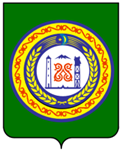                                                 ЧЕЧЕНСКАЯ РЕСПУБЛИКАМБОУ «CОШ № 4 г. Гудермеса» Гудермесского муниципального района 366204, Чеченская Республика,                                     г. Гудермес, ул. Котовского, 3 e-mail: shkola-4-08@mail.ru                                                url:http://www.gumssosh-4.ru    тел. 8 (928) 788–99-17                                                          Анализ школы за 2016-2017учебный год           Отчет о работе школы за  2016-2017 учебный год.           Перед педагогическим коллективом была поставлена задача: «Современные подходы к организации образовательного процесса по ФГОС» решением, которой  занимались в этом учебном году.Цель:сформировать  личность, готовую к самоопределению своего места в творческом преобразовании окружающего мира и  саморазвитию. Гармонично развивать ее с учетом его  возраста, интеллекта и интересов;обеспечить реализацию каждого учащегося на получение образования  в соответствии с его потребностями и возможностями;усилить внимание школы на социальную личность учащегося,  его адаптацию к новым экономическим условиям, самоопределение в отношении будущей профессии;создать здоровье сберегающую среду, максимально способствующую формированию духовно  богатой, способной,  физически здоровой, творчески мыслящей личности, обладающей не только предметными знаниями, но и ключевыми компетентностями.Задачи школы:Задачи методической работы:диагностика профессиональной подготовки учителей  изучение их образовательных потребностей в области профильного обучения;подготовка и проведение мероприятий по профессиональному самоопределению обучающихся, направленных на развитие способностей у обучающихся самостоятельно выстраивать индивидуальные  образовательные программы сообразно своим интересам, склонностям, способностям и профессиональным притязаниям;обеспечение высокого методического уровня проведения всех видов занятия в профильной школе;создание нормативно- правовой базы по методической работы профильного обучения(положение, приказы) методическая поддержка  учителей – предметников, классных руководителей, руководителей МО; внедрение в практику работы учителей школы технологий проектной деятельности в профильном обучении;Задачи обучения:развитие у обучающихся рефлексивных учений, умений самопознания и самооценки;развитие умений жизненного целеполагания;совершенствование организации деятельности учителя и учащихся в профильном обучении через проектную деятельность;расширение знаний обучающихся о профессиях, их специализации, о занятости населения в регионе, о востребованных профессиях, о начальных и высших профессиональных учебных заведениях в городе и регионе;Задачи воспитания:Создать условия для непрерывного  воспитания и образования, обеспечивающих развитие творческих способностей и творческого отношения к познавательной деятельности, духовной культуры, стремления к познанию и совершенству, воспитанию нравственных чувств детей.Продолжить работу по привитию  учащимся любовь к Отечеству, к родному краю, к своему народу, его прошлому и настоящему через уроки и внеклассные мероприятия.Обеспечить общность детей и взрослых, построенную на демократических принципах, объединенную общими целями, деятельностью, высоконравственными  отношениями и общей ответственностью.    Обеспечить взаимосвязь обучения и воспитания. Обучая- воспитывать, воспитывая - обучать в этом целостность учебно- воспитательного процесса.Задачи развития:Усиление общекультурной направленности общего образования в целях повышения адаптации возможностей обучающихсяЗадачи  оздоровления:    Совершенствование работы, направленной на сохранение и укрепление здоровья обучающихся  и привитие им навыков здорового образа жизни.Контингент обучающихсяСохранение контингента школьников, создание условий для доступного качественного образования.Комплектование классов по ступеням представлено в таблице № 1  Сохранность контингента  В 2016-2017 учебном году  на начало года – 1720 чел., на конец года –  1698 ,  в 60  классах – комплектах.Контингент сохранен. Выбывших по неуважительным причинам в школе нет.           За   год  прибыло     27  учащихся, выбыло   59 учащихся. Основной причиной движения учащихся школы являлось смена места жительства, на  что  имеются соответствующие документы.   Прием, перевод и отчисление  учащихся  из школы осуществлялись на основании Положения  «Порядка учета  движения  детей, подлежащих обучению»      В 2016-2017 учебном году на домашнем обучении находится  15 учащихся (11 человек – учащихся 1- 4  класса, 4 человека - учащиеся 5-9 классов) Обеспеченность педагогическими кадрами:     Учебно-воспитательный процесс в  школе осуществляют  79 педагогических работников. Из них: 5 являются заместителями    директора школы .     Высшую квалификационную категорию имеют 6 учителей: Мехиева Э.Х.,  Яндаева М.Т.,  Яхъяев Х.Б.,  Сайгатова М.В., Лулуев Т.С ., Джамалдиева Ф.Н..    Первую квалификационную категорию имеют 12 учителя:   Яхиханова Р.Б.,  Исраилова Х.Ш .,Дакаева Х.Н., Саралиева А.Д., Кусаева Л.С., Масхудова З.А .,Умарпашаева Р.А. Кусаева М.В., Абдулкадырова Т.А., Усманов Б.М., Довлетмурзаева Х.Н., Хамбулатова М.А.Кадровое обеспечение.Педагогический стаж учителей.     По образовательному уровню высшее образование  имеет 34 учителя ( 43 %), среднее специальное 45  учителей (57%)Количественный и качественный анализ кадрового обеспечения МБОУ «Гудермесская средняя школа № 4» показывает, что происходит увеличение количества педагогов, имеющих педагогический стаж от 10 до 20 лет. Одновременно с этим происходит увеличение количества педагогов имеющих педагогический стаж свыше 20 лет. Данное изменение позволяет утверждать, что в школе работают педагоги с опытом работы .   Анализ возрастного состава педагогических работников школы указывает на то, что основной состав учителей имеет возраст от 30 до 45 лет. Наряду с этим увеличилось количество  молодых педагогов  .  Анализ квалификационной подготовки педагогов показывает, что в школе 26 % учителей имеют первую и высшую квалификационную категорию .  Анализ  динамики профессионального уровня учителей в 2016-2017учебном году:-1 учитель защитили первую квалификационную категорию.Это  творчески работающий учитель, владеющий современными образовательными технологиями и методиками, эффективно применяющие их в практической профессиональной деятельности.    Один  заслуженный учитель   РФ -  Яхьяев Х.Б., . 22 педагога  являются выпускниками нашей школы 11 учителей обучаются на заочных  отделениях ВУЗов  ЧР   и Республики Дагестан.     Сформирована  команда квалифицированных педагогов, стремящихся повысить свой профессиональный уровень, способных осуществлять обучение на повышенном уровне.     Коллектив отличается стабильностью, вместе  с  тем постоянно пополняется молодыми кадрами.Первостепенной важности  задачей стала  развитие у учителя его профессионального самосознания, а на этой основе — определение путей и средств его профессионального саморазвития. Совершенствование профессионального роста учителей будет достигаться за счет непрерывного и систематического повышения их профессионального уровня, которое представляет собой:• оказание практической помощи педагогам в вопросах совершенствования теоретических знаний и повышения педагогического мастерства со стороны школьной методической службы, городской, республиканской  систем повышения квалификации;• изучение, обобщение и внедрение в практику передового педагогического опыта,   овладением новым содержанием образования;• овладение новыми формами, методами и приемами обучения и воспитания детей;• совершенствование уроков  и воспитательной деятельности;Основными формами работы по повышению квалификации педагогических работников школы стали:• самообразование;• школьные и городские методические объединения учителей,• семинары-практикумы для учителей и других педагогических работников;• различные конкурсы профессионального мастерства;• взаимопосещения учебных занятий;Прохождение каждым учителем не менее чем 1 раз в 5 лет курсов повышения квалификации.Опыт лучших учителей распространяется через проведение на базе школы семинаров различного уровня. Ежегодно наши учителя делятся опытом работы, как в районе, так и в республике.Анализ результатов учебной деятельности.    В школе продолжалась работа по комплектованию банка измерителей учебных достижений обучающихся, как на уровне учителей так и на уровне администрации. В течение  ряда лет  используется метод статистического анализа. Уровень  учебных достижений следующий . Анализируя данные учебной деятельности обучающихся, можно сделать вывод, что в школе  есть резервы  повышения качества знаний , а именно показатели успеваемости и обучающихся на «4» и «5» в указанных классах основной и старшей ступенях по школе.Рассмотрим параметры статистики:В целом же итоги учебного года  в сопоставленных показателях с предшествующим периодом даны  в таблице :Анализ статистических данных показывает, что по сравнению с прошлым учебным годом повысилось число учащихся, обучающих на повышенном уровне «4» и «5» на   1 %  , успеваемость не изменилось.Рекомендации:продолжить работу с резервом «хорошистов» и « отличников»;организовать работу с мотивированными обучающимися через факультативную работу и элективные  курсы, вовлечение детей в различные интеллектуальные конкурсы.Результаты обученности и уровня сформированности качества знаний учащихся по параллелям.       Результативность работы учителей-предметников.  Организация методической работы школы, направленная на совершенствование педагогического мастерства и повышение качества знаний.         Методическая работа школы направлена на внедрение инновационной составляющей в образовательный процесс учреждения и на повышение информационно-аналитической культуры педагогов.         В соответствии со ст.28 «Компетенция, права, обязанности и ответственность образовательной организации» Закона РФ « Об образовании в Российской Федерации», в целях оказания помощи молодому специалисту в ее профессиональном становлении, подготовки квалифицированного учителя, способного на высоком уровне проводить различные виды занятий, выполнения задач учебно-воспитательной и методической работы организовано наставничество и назначены наставники. Всего в этом году 18 молодых учителей, которые посещают Школу молодого учителя.В школе сформировано 6 методических объединений: МО учителей русского языка и литературы.МО учителей математики, физики и информатики.МО учителей английского языка.МО учителей естественного цикла.МО  учителей ОБЖ, ИЗО, музыки и технологии .6.МО учителей начальных классов.      Каждое методическое объединение имеет свой план работы, разработанный в соответствии с темой, целями и задачами методической службы школы. Проанализировав работу методических  объединений, следует отметить, что все они работают над созданием системы обучения, обеспечивающей потребность каждого ученика в соответствии с его склонностями, интересами и возможностями. Целенаправленно ведется работа по освоению учителями современных методик и технологий обучения. Большое внимание уделяется формированию у учащихся навыков творческой деятельности, развитию общеучебных навыков, сохранению и поддержанию здоровьесберегающей образовательной среды. В методических объединениях успешно проводится стартовый, полугодовой и итоговый контроль по всем предметам. 
     Каждый учитель работает над своей темой самообразования, с обобщенными результатами которой он знакомит своих коллег на заседаниях МО. Кроме того, в тематике заседаний ШМО была отражена единая методическая тема школы «Современные подходы к организации образовательного процесса по ФГОС».        Одной из важнейших задач методической работы школы  является организация профессиональной адаптации молодого педагога к учебно-воспитательной среде. Решить эту проблему поможет создание системы школьного наставничества.Современной школе нужен профессионально-компетентный, самостоятельно мыслящий педагог, психически и технологически способный к реализации гуманистических ценностей на практике, к осмысленному включению в инновационные процессы. Однако, как показывает анализ школьной действительности и социально-педагогических исследований, даже при достаточно высоком уровне готовности к педагогической деятельности личностная и профессиональная адаптация молодого учителя может протекать длительно и сложно.    Несмотря на то что наставничество как одна из форм работы с молодыми специалистами существует давно, тем не менее администрация образовательных учреждений нуждается в методической литературе, в которой бы содержался материал о том, как организовать наставничество в школе.    В связи с тем, что в нашей школе работают молодые специалисты, была организована работа наставников:      На начало года в школе было17  молодых учителей,  на конец-18.Повышению педагогического мастерства способствовали  и творческие недели:английского языка ( с 3.10 по 8.10.2016г)русского языка и литературы (с 10.10 по 15.10.2016г)математики ,физики ( с 7.11 по 14.11.2016г)информатики и ИКТ (с 14.11. по 19.11.2016г.)ИЗО, музыки и технологии (с 05 по 10 декабря).учителей начального звена  (с 11  по 16 января);истории, обществознания, географии (со 01 по 06 февраля);химии, биологии (с 14  по 19 марта);детской книги (с 14 по 19 марта);физической культуры (с 04 по 9 апреля);основ безопасности и жизнедеятельности (с 04 по 9 апреля);чеченского языка и литературы (с 18 по 23 апреля).    Согласно плану школы на 2016-2017  учебный год и планом УО «Управление образования Гудермесского муниципального района» на  2016-2017 учебный год прошли  предметные недели: С 03  по 8  октября 2016 г. прошла Неделя английского языка.   В течение Недели мероприятия провели учителя:В 8Б и 8Г  классах были  проведены  викторины  (учителя Витаригова С.М.и Сабуралиева А.А.).На мероприятии  была создана творческая атмосфера, способствующая созданию условий для повторения и закрепления ранее изученного материал. Учителя умело применяла информационные технологии. В 10 классе прошел урок на тему «Внеклассное чтение «Джон  Викторович»» (учитель Лулуев Т.С.).Учащиеся  10 класса подготовили  сообщения,  и каждое сообщение выставлялась на обсуждение.     Среди 9 классов был проведен урок-закрепление  ( учитель Оздамирова М.К.)   В 6 «Е» классе Учителем Ачамазовой Т.С. был проведен урок-путешествие на тему «Лондон», где учащиеся  познакомились с достопримечательностями  Лондона.          Конкурс стенгазет, плакатов посвященные английскому языку  среди уч-ся 5-11 классов.   С 12 по 17.10.2016 г. в школе прошла  Неделя русского языка и литературы.           В соответствии с планом предметной недели прошли следующие мероприятия:  Внеклассное мероприятие: «Страницы жизни М.Ю. Лермонтова»  в 8 «А» классе провела Гайсуркаева З.Х.Внеклассное мероприятие: «Умники и умницы» в 5 классе провела Эльмурзаева Э.В.Открытый урок в  5 «Д» по теме: «Предложение» провела Хизриева Ж.Ш.Внеклассное мероприятие : «Жизнь и творчество А.М. Горького», в 11 классе провела Кусаева А.А.Внеклассное мероприятие : «Мой А.С. Пушкин »  в 6 «В» классе провела Юсупов А.Х. .Литературный вечер «Жизнь и творчество А.С. Пушкина » в 8 «в» классе провела Гайсуркаева З.Х.       С 9 по 14 ноября 2016 г. в школе прошла  Неделя математики и физики:Урок в 10 классе  провела Джамалдиева Ф.Н. на тему «Показательные функции и его свойства».Урок в 5 классе провела Магомедова А.А. «Деление с остатком», Урок в 9 классе провела Умарпашаева Р.А. «Решение неравенств»,Урок в 7 классе провела Исраилова Х.Ш. «Умножение одночленов. Возведение одночленов  в степень.»Урок в 9 классе провела Кусаева Н.Л. «Арифметические операции в позиционных системах счисления».Внеклассные мероприятия:Среди 5, 8 классов «Здравствуй, ФИЗИКА» - мероприятие провела  Яшадова М.М.Среди 8 классов «Умники и умницы» - провела Ибрагимова М.А.Среди 5 классов «Самый умный математик»- провела  Магомедова А.А. Среди 6 классов «Юные математики» -провела Магомедова М.З.Среди 6 «б» и 6 «е» классов «Путешествие в страну-Дроби»-провела Исраилова Х.Ш.Среди 10-11 классов «Интеллектуальное кофе»- провела  Кусаева Н.Л.Среди 9 классов «Ты, Я и Информатика»- провела Кусаева Н.Л.Среди 8 классов «Информационный калейдоскоп»- провела Сайделханова Л.Н.9.     Конкурс стенгазет среди учащихся 5-11 классов.                                                  Неделя информатики проходила с 16 ноября по 21 ноября  2016года.             В подготовке участвовали учителя информатики:         В соответствии с планом предметной недели прошли следующие мероприятия:  Конкурс на лучшую стенгазету по информатике «Инфознайка».Урок в 9 классе провела Кусаева Н.Л. «Арифметические операции в позиционных системах счисления».Среди 10-11 классов «Интеллектуальное кофе»- провела  Кусаева Н.Л.Среди 8 классов «Информационный калейдоскоп»- провела Сайделханова Л.Н.    С 07 по 12 декабря прошла Неделя ИЗО, технологии, музыки. В соответствии с планом предметной недели прошли следующие мероприятия:  Конкурс рисунков « Мир глазами детей» среди 5-7 классов провел учитель изобразительного искусства Абдулкадырова Т.А.Открытый урок «Повторительно-обобщающийся урок по разделу кулинария » 8 «а» классе провела Сайделханова Л.Н. Открытый урок   провел 5 «а» классе учитель технологии Усманов Б.А.     Внеклассное мероприятие  среди 5-7 классов провела учитель технологии Сусуркаева М.А.          С 11 по 16 января  прошла Неделя учителей начального звена.В первый день была проведена   линейка  «Открытие  недели  начальной школы» -провела  Музаева А.Х. Викторину  « В мире  сказок  и  загадок» провела Мажигова Р.Х учитель  3 класса.«Сказочную поляну» конкурс рисунков  по  сказкам  среди 1-4  классов провели учителя начальных классов.Викторину  о  здоровом  образе жизни среди учащихся  4- класса  провела                 Мадагова Р.Ш. «Интересные  факты  о  книгах»    таким   названием,  педагог-библиотекарь школы   Дадева М.М.., провела  открытое  мероприятие  среди  четвёртых классов.   С  01 по 06 февраля  прошла Неделя учителей истории, обществознания, географии.В соответствии с планом предметной недели прошли следующие мероприятия:  Открытие Недели истории, обществознания, географии.Открытый урок «Общая ЭГХ США»- в 11а классе-Яхиханова РОткрытый урок «Исследование и открытие Антарктиды»-в 7д классе-Исрапилова А.Я. Викторина – конкурс «А знаете ли вы историю?»-6 класс- Гудуева Л.И Интеллектуальная игра - викторина «Я - избиратель»- среди 9 кл.- Ацаева А.ККлуб знатоков  истории и обществознания « Знание – сила!»-11 классы- Ацаева А.К.Конкурс стенгазет среди 5-6 классов – Дадаев Э.О.      C 7   по 12 марта   , согласно плану работы школы, прошла  Неделя         биологии и химии.       Предметная Неделя была проведена в указанные сроки, согласно утверждённому плану. При подготовке мероприятий и творческих заданий учитывались возрастные особенности детей. Каждое мероприятие было нацелено на реализацию поставленных задач. В ходе предметной недели были проведены следующие мероприятия:  Игра «Самое слабое звено»  - в 11 «В» классе- провела Эдельгериева З.З. 2.Урок «Круговорот веществ в природе»- в 9 «Д» классе провела Эдельгериева З.З3. В 6А и 6Б  классах была  проведена  «Биологическая викторина» -учитель Сусуркаева М.В      4.Выпуск газет по биологии и химии  - 5-11 классы.      5.  В 10 «Б» классе прошел урок по теме «Жиры и сложные эфиры»- учитель Садулаева Р.С.      6.  В 11 «Б» прошел урок по теме «Общее свойство металлов»- учитель Садулаева Р.СС 14 по 19 марта  в школе, согласно  плану ВШК, прошла Неделя детской книги.Конкурс рисунков « Как это здорово читать» -  5-9 классыБиблиотечно-библиографический урок «Да здравствует человек читающий!»-Дадаева Л.М.Книжные выставки; выставка-обзор «Самые лучшие друзья», выставка-призыв «Открой книгу, и чудеса начнутся» -Яхихаджиева А.А.Конкурс рисунков «Обложка моей любимой книги»С  4  по 9 апреля согласно плану ВШК, прошла Неделя физкультуры, ОБЖ.- Шашечный турнир , Соревнования на меткость. подвижные игры– соревнования по теннису,Магомедоа А.А., Яхьяев Х.Б.– соревнования по лёгкой атлетике, Яхьяев Х.Б.– прошли соревнования по футболу 6-7кл.,Яхьяев Х.Б. и Кусаев А.В. – прошёл урок с показом презентации о здоровом образе жизни Хатаев М.М.– внеклассное мероприятие «Терроризм – угроза обществу»Каждый день начинался с утренней зарядки.С  18  по 23 апреля, согласно плану ВШК, прошла Неделя чеченского языка.В соответствии  с годовым планом работы в 2016-2017 учебном году, приказа по школе   и планом УО  «Управление образования Гудермесского муниципального района» на апрель  2017г. прошла Неделя чеченского языка с целью и задачами:привития любви к чеченскому языку, обычаям и традициям чеченского народа;развития интереса учащихся к образовательному процессу; популяризации чеченского языка среди подрастающего поколения;пропаганды изучения  истории и  культуры своего народа;повышения профессиональной компетенции учителя   Этапы проведения Недели чеченского языка:Утверждение плана проведения предметной недели на заседании МО.Определение основных мероприятий, их форм содержания. Распределение обязанностей между учителями МО.    В этом году Неделя чеченского языка  проходила с 20  по 25 апреля 2017 года. В подготовке участвовали учителя чеченского языка и литературы Ахмарова М.Ш., Дакаева Х.Н., Халимова З.Д., Хамбулатова М.А., Саралиева А.Д.1.Викторина  «Хаарийн б1ов», учащиеся 11 классов были разделены на две команды «Iилманан жовхарш» и «Бакъонан накъости».  Дети  умело работали в группе, активно справлялись с заданиями. За правильные ответы  командам ставился камень в итоге которого построилась башня. Учитель использовал презентацию с сопровождением гимна ЧР.  1  место было присуждено команде «Бакъонан накъости»».2.Викторина « Дешар-серло, ца дешар -бода», учащиеся 6 «Б» и «Г» класса были разделены на команды «Хьекхал» и «Кхетам». За правильные ответы  командам давали флажки. 1 место получила команда  «Кхетам».3.Выпуск  стенгазет «Ненан мотт- сан дозалла» между 9,10 и 11 классами. Все стенгазеты соответствовали темеТакже была школьной  библиотекой организована и проведена выставка  книг «Чеченский фольклор», «Дорога домой», «Словари , энциклопедии – наши помощники»,  « Журналы».,  и конкурс стихов.    4. Литературно- музыкальная композиция        «Беза хьо , Нана - мохк»  проводилась обучающимися 1-11 класса ( ответственная Дадаева А.О.) .   Были прочитаны стихотворения о Родине и о чеченском языке.  На данном мероприятии восхвалялись духовно-нравственные  ценности нашего народа , отмечались красота и богатство чеченского языка, его благозвучие в устах того, кто владеет им в совершенстве. Мадаева Т  исполнила песню Э. Мамакаева «Даймохк-Нана».  В конце мероприятия был исполнен девичий танец «Горянка». Нохчийн мотт – г1иллакх-оьздангаллин хьоста провели Хамбулатова М.А.. Давлетмурзаева Х.Н.  с учащимися 6-8 классов.     5.Конкурсы.Среди учащихся были проведены конкурсы сочинений, стенгазет, стихов о нашем крае, языке, о  нравах и традициях чеченского народа.         6.Организация экскурсии в Национальный музей 10 кл (Ахмарова З.Ш. )Все мероприятия прошли по плану. Учителя – предметники с ответственностью      отнеслись к проведению предметной недели. По итогам недели отмечены победители.Всем ученикам, принявшим активное участие в мероприятиях предметной недели чеченского языка, на общешкольной линейке вручены грамоты. Анализ работы методических служб.Анализ  работы МОучителей математики, физики и информатикиМБОУ «Гудермесская СШ № 4»за 2016-2017 учебный год           Цели анализа: выявить степень реализации поставленных перед членами МО задач; наметить план работы МО на новый учебный год.           Предмет анализа: учебная и методическая работа членов МО1. Общая оценка работы по выполнению задач, поставленных перед МО           В 2016– 2017 учебном году МО продолжило работу над темой: «Внедрение технологий для успешного усвоения Государственного образовательного стандарта по математике физике и информатике.»             Работа была направлена на выполнение следующих целей и задач           Цели работы методического объединения: совершенствовать уровень педагогического мастерства учителей математики, физики и информатики, уровень их компетентности в области учебных предметов и методики их преподавания в условиях обновления содержания образования           Задачи методического объединениясовершенствование учебных планов и программ, тематического планирования;совершенствование методик, использование современных технологий, повышение эффективности учебных занятий;выявление, изучение и распространение наиболее ценного опыта педагогической, инновационной и другой деятельности членов МО;сосредоточение основных усилий МО на создании научной базы знаний у учащихся 9 и 11 классов для успешной сдачи  ЕГЭ  и ОГЭ;совершенствование работы учителей МО на основе системно-деятельностного и компетентностного  подходов;диагностика состояния качества обучения и выявление причин пробелов в знаниях учащихся;            В основном, поставленные  перед МО, задачи были реализованы. Как показала работа, члены МО приложили максимум усилий для реализации поставленных  в 2016-2017 учебном году целей и задач. Деятельность учителей и учащихся была достаточно активной, разнообразной  и эффективной. Для развития способностей учащихся широко использовались  в работе внеклассные мероприятия, групповые и индивидуальные занятия.           Методическая работа  учителей математики, физики и информатики  была направлена на создание условий для развития педагогического мастерства, повышения уровня профессиональной компетентности учителей, повышение уровня качества знаний учащихся по предметам, организация подготовки к ГИА  и  ЕГЭ.          Учителя использовали  новые  технологии на уроках:  защита проектов, презентаций. Педагогический опыт совершенствуется и в рамках МО. Это выступления на заседаниях МО с докладами по темам самообразования, семинары, взаимопосещение уроков, освоение новых педагогических технологий, инновационная  работа по предметам. Роль методической работы возрастает в современных условиях в связи с необходимостью использовать новые методики, приемы, технологии обучения. Поставленные перед педагогами задачи решались через совершенствование методики проведения уроков, индивидуальной и групповой работы со слабоуспевающими и одаренными учащимися, коррекции знаний учащихся на основе диагностической деятельности учителя, развития способностей и природных задатков учащихся, ознакомления учителей с новой педагогической и методической литературой.            Одним из аспектов  в деятельности МО является  изучение стандартов второго поколения, на которые в ближайшие годы перейдет среднее звено учащихся, а также изучение и анализ новых форм итоговой аттестации выпускников по  математике, информатике, физике. Для решения задачи повышения качества образования, формирования опыта подготовки учащихся к итоговой аттестации в 9-ом классе в форме ОГЭ, в 11-ом – в форме ЕГЭ были проведены групповые и индивидуальные консультации.Состояние работы с педагогическими кадрами, ее результативность1. Анализ  педагогических  кадров            В методическое объединение учителей математики, физики и информатики входит 9 учителей:1. Исраилова Хеди Шаяновна2. Джамалдиева Фатима Нажмудиновна3. Умарпашаева Роза Ахмедовна4. Ибрагимова Макка Альвиевна5. Яшадова Мадина Минбаатыровна6. Магамедова Малика Зайндиевна7. Магомедова Айна Акрамановна8. Сайделханова Лайла Небуллаевна9. Кусаева Нурьян Лечиевна     7 учителей с высшим образованием.2. Анализ  работы  по  учебно-методическому  обеспечению образовательного  процесса  по  предмету	 Каждый учитель-предметник в соответствии с выбранными УМК,рекомендованными Министерством образования РФ, составил рабочие программы. 	             Все программы соответствуют обязательному минимуму содержания образования.Работа по созданию методической базы кабинетов          В 2015-2016 г. учителя МО работали над совершенствованием кабинетной системы. Продолжалось накопление и систематизация наглядного, дидактического и раздаточного материалов.           Создано большое количество печатного материала по предметам в форме контрольных, самостоятельных, тестовых работ.Создано большое количество презентаций к урокам. Во всех учебных кабинетах имеется необходимый материал для работы: дидактический материал, различные словари, энциклопедии, таблицы, карточки для индивидуальной работы, справочники, портреты выдающихся математиков, физиков, известных учёных и т.д.           В 2016-2017 учебном году необходимо продолжить активную работу по развитию учебно-методической базы кабинетов   Темы самообразования членов МО          Темы для самообразования, выбранные педагогами МО, свидетельствуют о том, что учителя понимают всю важность задач, стоящих перед ними. В формулировках проблем, решаемых учителями физико-математического цикла, видятся новые подходы к образовательной деятельности. Главным в работе учителя считают заинтересовать ребят предметом, помочь им раскрыться, проявить себя творчески, дать ученикам свободно развиваться.          В течение учебного года учителя-предметники могли бы повышать свою квалификацию также и через организацию взаимопосещений уроков, ведь результативность посещений- это повышение профессионального и методического мастерства членов МО, пополнение банка методических идей, стимул для дальнейшего профессионального роста, повышение рейтинга учителя, но эта работа проводилась не очень активно. Взаимопосещаемость уроков была не на высоком уровне.4. Анализ  тематики  заседаний  МО          За отчетный период было проведено 5 плановых заседаний. Здесь, как правило, изучались и обсуждались нормативные документы (в т.ч. касающиеся итоговой аттестации учащихся 9 и 11 классов), современные технологии, обобщались опыты работы педагогов, анализировались  общешкольные  предметные мероприятия (предметные недели, участие в различных конкурсах и олимпиадах), что играет положительную роль в повышении педагогического мастерства учителя.           Также на заседаниях рассматривались итоги  административных контрольных работ и т. д.Вывод: вынесенные вопросы на заседаниях МО  соответствовали цели и позволили в полном объёме решить поставленные задачи.5. Анализ  качества знаний и успеваемости по предметам              Повышение качества обучения математике и совершенствование уровня преподавания - основные направления методической работы нашего объединения. Под этим подразумевается отказ от единообразных форм и методов обучения, постоянное совершенствование учебного процесса, внедрение новейших педагогических технологий – как предметно, так и личностно-ориентированных, учет индивидуальных особенностей учащихся, максимальное развитие их способностей в данной предметной области. Однако многолетний опыт учителей показывает, что только разумное сочетание новых методов обучения и традиционных, является одним из основных условий эффективного обучения этим предметам. Поэтому в рамках решения этой проблемы в течение всего учебного года проводилась работа по разным направлениям. Основные усилия учителей были направлены на вооружение учащихся системой знаний по предмету, на подготовку к контролю знаний, на изучение индивидуальных способностей детей и их всестороннее развитие. Учителями МО в 2016 – 2017 учебном году проводились открытые уроки в рамках предметных недель, так как это одна из форм повышения педагогического мастерства и возможность демонстрации опыта и мастерства учителя, а также один из способов повышения квалификации учителей, которые присутствуют на открытых уроках.В сентябре было организовано повторение материала  во всех классах и проведен входящий контроль. В октябре проведен школьный тур предметных олимпиад.В школьном туре олимпиады по математике участвовали 9 чел. из  9-х, 10-х,11-х классов.Школьный тур олимпиады по физике.               Районный тур олимпиады по физике               Школьный тур олимпиады по информатикеТакже в этом учебном году Умарпашаева Р.А. провела семинар по подготовке к ОГЭ. Семинар прошел на высшем уровне. Она выложила все свое педагогическое мастерство. Недостатки работы МО и методы их устранения.низок уровень навыков самоанализа у учителей и самоконтроля у учащихся;недостаточно применяются элементы современных педагогических технологий;плохо ведется работа по обобщению передового опыта;недостаточно организована самостоятельная работа различных категорий учащихся;нецеленаправленно осуществляется работа с мотивированными на учебную деятельность и одаренными детьми;не редко учителя производят отбор содержания, форм и методов обучения, рассчитанный на среднего ученика, без учета его индивидуальных способностей;домашние задания не всегда носят дифференцированный характер;            Рекомендации:Отслеживать работу по накоплению и обобщению передового педагогического опыта.При планировании работы учесть имеющиеся слабые стороны в работе учителей с целью освоения и устранения проблем.В работе МО по повышению профессионального мастерства обратить внимание на следующие умения: технология подготовки урока и его самоанализ, самоконтроль своей деятельности, применение новых технологий и их элементов.Для дальнейшей плодотворной работы необходимо рассмотреть вопрос об интеграции методического объединения с целью развития методики сотрудничества, толерантности, создания условий для внедрения развивающего обучения, элементов личностно-ориентированного обучения.Улучшить индивидуальную работу с учащимися на уроках и во внеурочное время. Исключить перегрузку объема домашних заданий для слабоуспевающих учащихся.Постоянно следить за проблемами в знаниях учащихся. Тщательно анализировать и систематизировать ошибки, допускаемые учащимися. Контролировать усвоение материала учениками, пропустившими предыдущие уроки, и оказывать им помощь.                  Подводя итоги работы МО нужно отметить, что в течение этого учебного года задачи, поставленные перед учителями нашего МО, решались. Однако, несмотря на достигнутые успехи, есть ещё над чем поработать. Больше нужно уделять внимания одаренным детям, разрабатывать индивидуальные программы для каждого ученика. Также необходимо учителям активнее делиться опытом своей работы со своими коллегами. Не менее важная задача, стоящая перед МО учителей математики, – продолжить систему подготовки учащихся выпускных 9-ых и 11-ых классов к экзаменам в форме ГИА и ЕГЭ.           Используя различные методы преподавания, прививая любовь к предметам учителя нашего МО стараются добиваться высоких результатов.Анализ работыМО учителей истории и географии
за 2016-2017 учебный год.В 2016-2017 учебном году методическое объединение учителей геогра-
фии и истории МБОУ «Гудермесская СШ №4» продолжало работу над темой «Оп-
тимизация образовательного пространства школы в условиях поэтапного введения
ФГОС второго поколения».Взяв за основу тему деятельности школы и исходя из анализа работы МО
учителей истории и географии за прошлый учебный год, МО определило следую-
щие цели и задачи работы на 2016-2017 учебный год.Продолжить аналитико-диагностическую работу по отслеживанию про-
цесса становления и развития нового качества образования в условиях введения
ФГОС.Создавать условия, обеспечивающие возможность выбора и реализации
обучающимися школы индивидуальной образовательной траектории развития.Развивать социализацию личности школьника средствами взаимодей-
ствия различных форм основного и дополнительного образования .Усовершенствовать условия для развития профессионально - личностной
компетентности педагогов школы как решающего фактора становления и развития
нового качества образования.Создавать здоровьесберегающие условия для всех участников образова-
тельного процесса.Поставленные задачи успешно выполнялись на протяжении прошедшего
учебного года. Было проведено 5 плановых заседаний, в ходе которых обсужда-
лись следующие вопросы: анализ работы за 2015-2016 учебный год, план работы
на 2016-2017 учебный год, рабочие программы по предметам, материалы для про-
ведения административных контрольных работ, материалы для проведения школь-
ных олимпиад, экзаменационные материалы для проведения промежуточной атте-
стации по истории и географии, учебники для использования в работе в 2016-2017
учебном году. Педагоги знакомились с новинками учебно-методической литера-
туры; анализировалось планирование учебного материала, учебных программ, ре-
зультаты административных контрольных работ, ЕГЭ и ГИА.На заседании МО, кроме организационно-методических и учебно-методи-
ческих, были рассмотрены следующие вопросы:Обсуждение базовых принципов проведения аттестации педаго-
гических работников в 2016-2017 учебном году.Современные образовательные технологии как средство дости-
жения метапредметных, предметных и личностных результатов обучаю-
щихся в условиях введения ФГОСАнализ уровня тревожности и работа с отстающими детьми.Аналитическая деятельность учителя: содержание, результаты,
пути совершенствования.Анализ базисного учебного плана и учебно-методических ком-
плектов с позиции требований ФГОС. Выбор образовательных технологий,
направленных на формирование УУД.Совершенствование форм и методов работы при подготовке уча-
щихся к ОГЭ и ЕГЭ.По линии методического объединения осуществлялся внутришколь-
ный контроль над состоянием преподавания учебных дисциплин, за качеством зна-
ний, умений и навыков учащихся, за выполнением обязательного минимума со-
держания образовательных программ, за состоянием школьной документации, ис-
пользованием решений и поручений администрации.План работы учителей секции предусматривал уроки коллективного посеще-
ния, внеклассную работу по предметам.   Открытые уроки, мероприятия прошли в основном на хорошем методическом уровне, посеяли в душах детей ростки доброты, любознательности, познавательной активности, положительных эмоций, заслужили высокие оценки коллег. Все учителя МО активно принимали участие в Неделе истории и географии. Учителя активно проводили различные мероприятия. Проводились тематические- классные часы, линейки, оформлялись классные и школьные уголки. В рамках недели всеми учителями МО были подготовлены газеты для оформления стенда. Проведены интеллектуальные игры, викторины, олимпиады, экскурсии. Все запланированные мероприятия были проведены учителями на достаточном высоком уровне.  В течение всего учебного года учителя МО истории и географии активно принимали участие в работе школы. Проведена общешкольная олимпиада по истории, обществознанию и географии. В олимпиадах приняли участие учащиеся в количестве:По истории - 15 учащихсяПо обществознанию - 20 учащийсяПо географии - 20 учащихсяУчителями методического объединения была проведена большая работапо усовершенствованию рабочих программ по учебным предметам, учебным практикумам, элективным курсам. Проводилась работа по оснащению учебных кабинетов в соответствии с требованиями к оснащению кабинетов. В целом работа МО учителей истории и географии признана удовлетворительной.Приоритетные направления в работе МО
учителей истории и географии на 2017-2018 учебный год:Исходя из анализа работы МО учителей истории и географии и Федераль-
ных государственных образовательных стандартов как средства системного обнов-
ления в условиях модернизации регионального образования и требований к обра-
зованию на 2017-2018 учебный год определены следующие цели и задачи:Совершенствовать образовательный процесс за счёт использования
новых педагогических технологий (информационно-компьютерные
технологии, технологии проблемного обучения, метод проектов и др.).
Формировать исследовательские умения и навыки обучающихся на
уроках и во внеурочной деятельности, предоставлять им оптимальные
возможности для реализации индивидуальных творческих запросов;
Активизировать работу по организации проектно-исследовательской
деятельности обучающихся и педагогов;Совершенствовать профессиональные компетентности педагогов в
вопросах введения ФГОС, изучать и распространять положительный
педагогический опыт творчески работающих учителей.Продолжить работу по освоению технологий системно-деятельностного
подхода.          Анализ работы МО учителей иностранного языка за 2016/2017 год               В 2016-2017 учебном году была выбрана единая методическая тема:  «Совершенствование языкового уровня при помощи информационно-коммуникационных технологий как средство повышения мотивации в изучении иностранного языка».В состав МО учителей иностранного языка входили 6 педагогов.Приоритетными направлениями работы МО являлись следующие:Создание условий для совершенствования работы учителей-предметников по выполнению современных требований к организации образовательного процесса.Развитие профессиональных компетенций педагогов   и   применение полученных знаний в профессиональной деятельности.Были поставлены следующие задачи:создавать условия для совершенствования работы учителей-предметников по выполнению современных требований к организации образовательного процесса через изучение и практическое применение различных форм и методов работы, методик и технологий изучения наиболее трудных для усвоения учащимися тем учебной программы;оптимизировать учебно-познавательную деятельность учащихся путем рационального соотношения инновационных и традиционных технологий;систематизировать работу педагогов по самообразованию, повышать эффективность курсовой подготовки;активизировать научно-исследовательскую деятельность членов учебно-воспитательного процесса.     Работа МО в 2016-2017 учебном году была организована в соответствии с поставленными целями и задачами. В качестве форм методической работы были использованы следующие: семинары, мастер-классы, взаимопосещения уроков, методические объединения, консультации по темам самообразования, методическая декада, открытые уроки, внеклассные мероприятия.      С целью решения задачи по оптимизации учебно-познавательной деятельности учащихся педагоги методического объединения в своей работе использовали: просмотр видеофрагментов, прослушивание аудиоматериала, совершенствование грамматических навыков учащихся с использованием  таблиц,комбинировали использование игровых, интерактивных и информационно-коммуникативных технологий с учетом способностей учащихся.Для решения задачи по созданию условий для совершенствования работы учителей-предметников были проведены 5 плановых и 1 внеочередное методические заседания, на которых детально рассматривались следующие вопросы:Нормативно-правовое и учебно-методическое обеспечение преподавания иностранного языка в текущем учебном году (концепции, стандарты, учебные программы, программы факультативных занятий, примерное календарно-тематическое планирование).Речевая направленность и деятельностный характер урока иностранного языка.Положение об учреждении общего среднего образования.Современные информационно-коммуникационные и социальные технологии обучения иностранным языкам.Использование активных форм урочной и внеурочной работы для повышения мотивации учащихся к изучению иноязычной культуры.Педагоги Яхиханова А.С., Лулуев Т.С., Сабуралиева  А.С. приняли участие в, районных заседаниях учителей иностранного языка.Реализация задачи систематизации работы педагогов по самообразованию, повышению эффективности курсовой подготовки осуществлялась следующим образом:через организацию администрацией школы консультаций по темам самообразования;проведение круглого стола, на котором учителя поделились опытом работы;Реализация принципа преемственности в организации образовательного процесса на учебных и факультативных занятиях проходила с учетом знаний, умений и навыков, приобретенных учащимися в предыдущие годы изучения иностранного языка и их личный опыт. Решались задачи по активизации научно-исследовательской деятельности членов учебно-воспитательного процесса.Вместе с тем, учителям методического объединения необходимо совершенствовать работу с высокомотивированными учащимися, стимулировать интерес к исследовательской деятельности. Учителям, имеющим квалификационную категорию, рекомендовано активизировать работу с учащимися по научно-исследовательской деятельности.        С 05.10 2016 по 14.10.2016 года в школе прошла декада английского языка. В рамках декады были проведены открытые уроки и внеклассные мероприятия, конкурсы. Учителя английского языка провели интересные открытые уроки с использованием информационно-коммуникативных технологий, применяя разнообразные приемы работы и формы активизации познавательной деятельности учащихся: дидактические игры, презентации проектов, викторины, дискуссии. Следует отметить высокий уровень проведения открытых мероприятий в рамках предметной декады, творческий подход педагогов при подготовке, подборе дидактического материала.       Учителями Оздамировой М.К, Витариговой С.М, Ачамазовой  Т.С.   было   организовано   проведение   дополнительных уроков для слабоуспевающих  учащихся.       В данном учебном году Витаригова С.М. осуществляла наставничество над молодым специалистом Яхихановой А.С. Молодому специалисту была оказана помощь в составлении календарно-тематического планирования, в составлении заданий по уровням, в изучении нормативных документов, составлении отчетности по итогам четвертей и учебного года.Проанализировав состояние работы методического объединения учителей иностранного языка за 2016-2017 учебный год, можно сделать следующие выводы:Работу учителей иностранного языка в 2016-2017 учебном году признать удовлетворительной.Среди членов МО систематически проводится работа по повышению квалификации педагогов.Активно ведется работа над темами самообразования, практикуются творческие отчеты учителей.В работу школы внедрено взаимопосещение уроков, которые анализируются коллегами, вырабатываются рекомендации, направленные на повышение качества успеваемостиКачество знаний учащихся и степень обученности находятся на среднем уровне и требуют систематической работы и контроля.Все заседания МО проведены согласно плану работы. Выполнение решений заседаний контролируется.В будущем учебном году следует организовать работу по совершенствованию системы раннего выявления и поддержки способных детей, через индивидуализацию и дифференциацию обучения, более эффективную организацию внеклассной работы с высокомотивированными учащимися. Приоритетными направлениями в работе считать коммуникативное обучение, активное использование информационно-коммуникативных технологий, личностно-ориентированное обучение.Анализработы методического объединения учителей музыки, ИЗО, технологии,физической культуры и ОБЖ. 	Методическое объединение учителей музыки, ИЗО, технологии,физической культуры  и ОБЖ работало над темой: «Совершенствование профессиональных компетенций педагога в условиях внедрения ФГОС ООО». 	 Задачи, над которыми работали учителя,  входящие в методическое объединение:1. Повышать мотивацию обучения, развивать творческие способности учащихся, применяя в педагогической деятельности инновационные педагогические технологии.2. Организовать систему оказания методической помощи педагогам по проблемам обеспечения качества образовательного процесса.3. Повышать педагогическое мастерство и профессиональную компетентность педагогов.4. Систематизировать работу с одаренными детьми с целью повышения результативности их проектной и исследовательской деятельности.5. Сохранять и укреплять здоровье учащихся, применяя здоровьесберегающие технологии.	Исходя из поставленных задач работы методического объединения учителей музыки, ИЗО, технологии, физической культуры и ОБЖ, была запланирована методическая работа, открытые уроки, организация работы с одаренными детьми, организация работы со слабоуспевающими детьми, работа учителей над темами самообразования, участие в творческих конкурсах (муниципальных, региональных, всероссийских) и т.д.	Поставленные задачи достигаются благодаря активной работе членов МО и их заинтересованности. Организация работы МО связана с методической работой школы, учителя принимают активное участие в реализации этой темы. 	Поставленные задачи были выполнены благодаря активной и продуктивной работе всех членов методического объединения. Работа  учителей направлена на повышение качества обучения, совершенствование педагогического мастерства, совершенствование воспитательной работы на уроке и во внеурочное время. Значительную помощь в овладении новыми педагогическими технологиями учителя получают в методических объединениях. Для них характерна практическая направленность: учителя обмениваются опытом работы, посещают открытые уроки своих коллег, обсуждают результаты педагогической деятельности. На  заседаниях школьного методического объединения педагоги изучают нормативные документы, теории и методики предмета, знакомятся с новейшими педагогическими технологиями. 	В течение учебного года было проведено 5 плановых заседаний методического объединения. На первом методическом объединении, которое состоялось 10.09.2017г, был проведён анализ работы методического объединения за 2016 – 2017 учебный год, составлен план работы на 2016 – 2017 учебный год, утверждены цели и задачи работы МО. Проведён анализ результатов предметных олимпиад за 2015 – 2016 учебный год.  Принято решение обратить особое внимание на работу с одарёнными детьми. Рассмотрен план проведения недель искусств, ОБЖ и физической культуры, технологии. Обсуждались, проверялись и утверждались рабочие программы и календарно-тематическое планирование. В результате проверки было отмечено, что все учителя имеют рабочие программы в соответствии с нормативными документами. Учителя познакомились с положением о требованиях к ведению классного журнала и с многообразием современных педагогических технологий. Принято решение выбрать и внедрить в учебный процесс элементы развивающей технологии как наиболее приемлемой для всех присутствующих учителей.	На втором заседании, которое состоялось 07.11.2016 г, учитель Абдулкадырова Т.А познакомила членов МО особенностями организации учебного процесса в рамках ФГОС. Затем выступил Усманов Б-А М., он ознакомил с положением школы о предметных неделях. Назвал даты проведения: неделя изо, технологии, музыки пройдёт с 05 по 10 декабря, рассказал о подготовительном плане методической недели. В прениях участвовали все члены МО, делясь своими наработками. Рассмотрели пути организации индивидуальной работы со слабоуспевающими учениками. Подвел итоги школьных олимпиад. 	Третье заседание, состоявшееся 10.01.2017 г., было посвящено «Диагностика состояния качества обучения – как один из путей     преодоления пробелов в знаниях учащихся.Использование активных и ИКТ технологий на уроках как средство формирования основных видов УУД         Решили продолжить работу по выявлению и развитию одаренных детей. Затем По первому вопросу выступила с докладом выступила Сайделханова Л. Н. она ознакомила современными требованиями к качеству образования.По второму вопросу выступил Усманов Б-А М., он рассказал о формировании УУД средствами ИКТПо третьему вопросу руководитель ШМО Усманов Б-А..М, подвел итоги предметной недели ИЗО, технологии, музыки. По четвертому вопросу выступил Усманов Б-А М., рук ШМО, он ознакомил с положением школы о предметных неделях. Назвал даты проведения: неделя ОБЖ, физкультура пройдёт с 6 по 11 февраля, рассказал о подготовительном плане методической недели.	Четвёртое заседание состоялось 28.03.2017 г. Тема заседания: «Система оценки достижений образовательных результатов ООП ООО.С докладом выступил Усманов Б-А М. он познакомил  с направлением работы учителей по применению инструментария оценки достижений образовательных результатов ООП ООО». Затем подвел итоги школьных олимпиад по ОБЖ и физической культуре.	Пятое заседание, которое состоялось 26.05.2017 г., было посвящено итогам работы МО за год и утверждению целей и задач на 2016-2018 учебный год.             Учителями МО в 2016 – 2017 учебном году проводились открытые уроки в целях  повышения педагогического мастерства и квалификации учителей,  а также демонстрации опыта и мастерства учителя. Сроки: 05.12.2016 г. – 10.12.2016 г.	В плане на 2017 – 2018 в  учебный год будут включены большее количество открытых уроков, нацеленные на формирование УУД с использованием современных педагогических технологий, для обмена опытом и повышения квалификации педагогов.	Кроме открытых уроков в рамках проведения предметных недель был проведен конкурс рисунков, направленных на знание правил противопожарной безопасности, а также выставки поделок «Крючок и фантазия» и  «Веселое тесто». 	Учителя  МО в 2016 – 2017 учебном году сделали доклады в целях  расширения общего кругозора,  и поделились своими наработками для обмена опытом и демонстрации мастерства учителя.	Основной целью работы учителя является повышение качества обучения и степени обученности учащихся.  Все учителя МО работают над тем, чтобы повысить  мотивацию к учению,  так как в современном обществе всё большее значение приобретает всесторонне развитая личность способная применить свои знания на практике. Положительная мотивация учителей объясняется осознанием ими позитивного влияния на результаты собственной деятельности и результаты уровня успешности обучения. 	 В работе методического объединения учителей музыки, ИЗО, технологии, физической культуры и ОБЖ в 2016 – 2017 учебном году было запланировано уделять как можно больше времени работе с одарёнными учащимися. Поэтому развитие интеллектуальной творческой личности школьника являлось основным направлением в деятельности каждого участника методического объединения. Многие учащиеся нашей школы приняли участие в олимпиадах, различных конкурсах    и занимали призовые места.                В 2016-2017 году проводились индивидуальные групповые занятия по всем предметам и во всех классах. Показателями успешной работы членов МО учителей музыки, ИЗО, технологии, физической культуры и ОБЖ можно считать:Положительную учебную и творческую мотивацию учащихся.Системный подход к анализу и планированию своей деятельности.Применение в своей педагогической деятельности инновационных технологий.	Результаты:сформированы методические умения педагогов по применению инновационных технологий; используются  различные  виды  работ на уроках и внеурочное время как средство ликвидации пробелов учащихся; сформированы методические умения по организации индивидуальной работы с учащимися.Но были в работе МО и некоторые недостатки:Недостаточная работа учителей по самообразованию.Недостаточная  взаимопосещаемость уроков членами МО.Мало применяются на уроках формы и методы развивающегообучения.Невысокая активность некоторых членов МО в улучшении методической работы.Низкая активность педагогов в работе с одарёнными учащимися.	Решение этих проблем возможно только при целенаправленной методической работе и  внутришкольном контроле в соответствии с индивидуальными возможностями каждого учителя.	В новом учебном 2016-2017 учебном году необходимо больше изучатьи анализировать состояние преподавания предметов цикла, посещать уроки своих коллег, обобщать профессиональный  педагогический опыт и внедрять его в практику работы школы, непрерывно совершенствовать уровень мастерства членов МО, больше внимания уделять самообразованию, давать открытые уроки. Анализ работы школьного методического объединенияучителей химии и биологииза 2016-2017учебный год                Состав МО: Эделгериева З. З. , Садулаева Р. С. , Кусаева М. В. .	В 2016-2017 году коллектив МО  работа над методической темой «Формирование ОУУН на основе использования инновационных форм и методов обучения и воспитания».     В соответствии с этой темой проводилась работа школьного методического объединения учителей химии и биологии.     В рамках методической темы школы учителя МО принимали участие в мероприятиях школы и района.     Было проведено 4 заседания , на которых рассмотрены основные  вопросы:Модернизация школьного образования.     Формирование и развитие ключевых компетенций личности     обучающегося в процессе учебной деятельности по предмету.Развитие способностей школьников самостоятельно учиться, мыслить и творчески действовать в образовательном процессе.Реализация принципа связи обучения в процессе преподавания предмета и формирование здорового образа жизни. Подготовка к ЕГЭ.       Работа велась по нескольким направлениям:     1 направление. Изучение нормативных документов.   Учителя знакомились с нормативными документами, изучили инструктивно-методические письма «О преподавании предметов в общеобразовательных учреждениях в 2015-2016 учебном году», проекты государственного образовательного стандарта второго поколения.      2 направление. Изучение методик, технологий обучения.    С докладами на заседании ШМО выступили: Садулаева Р. С. «Учебно-методический комплекс предмета химии»,  Кусаева М. В. «Игра один из важных компонентов работы в процессе обучения биологии».      3 направление. Организация повышения квалификации. Внедрение       педагогических технологий развивающегося обучения на уроках химии, биологии и географии.      В течение учебного года учителя-предметники посещали открытые уроки своих коллег в районе и школе, что позволило изучать опыт друг друга в преподавании предмета:   - Садулаева Р. С. подготовила и провела открытый урок в 9 классе по теме «МЕТАЛЛЫ». На этом уроке она показала элементы современных технологий обучения:  тестовая (при проверке домашнего задания и закреплении нового материала), компьютерная презентация (при изучении нового материала). Уделяла большое внимание работе с карточками. Урок прошел на высоком методическом уровне.      - Эделгериева З. З. подготовила и провела открытый урок-игра по биологии в 8 классе по теме «Кровь. Кровеносная система». Урок-игра был проведен на высоком методическом уровне. На уроке использовалась межпредметная связь, также использовались компьютерные презентации по теме, кроссворды, ребусы подготовленные самими учащимися.   -Кусаева М. В. подготовила и провела открытый урок по биологии в 6 классе «Движение живых организмов». На уроке использовалась межпредметная связь, компьютерная презентация учащихся по теме.       При посещении уроков учителя отмечали, что активно используются современные педагогические технологии обучения. Учителя требуют осознанность при ответах учащихся, вовлекают учащихся рецензирование ответов одноклассников, применяют оригинальные методы и приемы обучения.   Работая над реализацией своих тем самообразования, учителя обращали внимание на создание психологической комфортности в классе, учитывали психологические особенности учащихся.      4 направление. Организация работы по  формированию, изучению и обобщению педагогического опыта.    Методическое объединение  активно участвовало в решении вопросов и задач по реализации проблемы школы. На заседаниях были рассмотрены следующие вопросы:Создание компетентно-ориентированных заданий по химии, биологии и географии.Решение учебных познавательных задач по химии, биологии и географии.Использование на уроках игровых ситуаций, ролевых игр в реализации принципа связи обучения с жизнью.Учителя-предметники систематически занимались подготовкой учащихся к ЕГЭ в урочное и внеурочное время (проводились дополнительные занятия по химии, биологии и географии).       В октябре-ноябре были организованы и проведены предметные  школьные олимпиады по химии и биологии.      По результатам 1-го тура, лучшие результаты показали следующие учащиеся:          В районных олимпиадах учащиеся также приняли участие,но не было призового места.          Для повышения качества знаний учащихся учителя-предметники в течение года с учетом дифференцированного подхода проводили дополнительные занятия, как с мотивированным, так и с неуспевающими учащими:- с неуспевающими учащимися повторялись темы, которые были не усвоены ими, давали им повторные варианты контрольных работ, проводилась индивидуальная работа, тестирование, оказывалась помощь в выполнении домашнего задания, проводились консультации, проводилась работа с родителями по организации учебной деятельности учащихся дома.- с мотивированными учащимися проводилась работа по развитию способностей извлекать самостоятельно информацию с различных источников, по формированию системного мышления через использование схем. Отрабатывались задания повышенного уровня сложности, проводилась работа по подготовке к ЕГЭ, олимпиадам, к участию в различных конкурсах, проводимых в течение года.        Учителя практикуют на своих уроках тестовые задания, включают тесты для проверки знаний учащихся. При посещении открытых уроков было отмечено, что учителя используют различные формы проверки домашнего задания, объяснения нового материала. Но к тому же недостаточно используются межпредметные связи на уроках химии и биологии. Не на должном уровне организуются самостоятельная деятельность учащихся, а также нет разнообразия в организации здоровьесберегающей среды на уроках.      В марте с 12.03-17.03 была проведена неделя химии и биологии в школе. Целью которой также было привитие интереса у учащихся к предмету через проведение открытых уроков и внеклассных мероприятий:-открытый урок по химии в 11 классе по теме «Общая характеристика неметаллов»;-открытый урок по химии в 10 классе по теме «Жиры»;-занимательный час по химии 8-9 классы по теме «Чудеса своими руками»;-игра «Самое слабое звено» среди 11-х классов по биологии;-открытый урок по биологии в 9 «Д» классе по теме «Наследственная (генотипическая) изменчивость»;-пресс-конференция в 8-х классах «Есть или ни есть»;-конкурс стихотворений о природе среди 5-х классов;-конкурс на самую лучшую стенгазету среди 6-х классов;-открытый урок по теме «Голосеменные растения. Роль и значение в жизни человека».     В конце предметных недель были проведены итоги, самые активные участники были награждены грамотами.    На заседаниях ШМО рассматривалось календарно-тематическое планирование, фонд учебников по предметам, экзаменационные материалы, материалы контрольных работ по предметам.   Много внимания уделялось переоснащению кабинетов: были переработаны дидактические материалы. Направленные на дифференциацию опроса учащихся, были разработаны и размножены тестовые задания для подготовки учащихся к ЕГЭ, была проведена работа по эстетическому оформлению кабинетов.      Уроки химии и биологии проходят в кабинетах, учителя используют технические средства и наглядные пособия для большей заинтересованности учащихся.      В течение года были проведены все запланированные контрольные, практические, лабораторные и итоговые работы. Весь программный материал по итогам 2014-2015 учебного года выполнен.       Вся работа, проведенная в 2015-2016 учебном году, отражена в протоколах заседаний ШМО.          Проанализировав работу ШМО учителей химии и биологии , необходимо:Способствовать повышению методического уровня учителей химии и биологии.Использовать на уроках химии и биологии межпредметных связей.3.Изучить различные формы создания здоровьесберегающей среды на уроках.4.Усилить подготовку учащихся к успешной сдаче ЕГЭ.          С  целью повышения методического и профессионального мастерства учителя МБОУ «СОШ №4 г.Гудермеса» принимали участие в районных, республиканских научно-методических семинарах и  конференциях.     За последние два года педагоги школы стали активнее выступать на районных конференциях, семинарах, публиковать свои статьи. Стимулом к этому является прежде всего желание поделиться приобретенным педагогическим опытом работы, кроме того, это одно из условий успешной аттестации педагогов на высшую квалификационную категорию.    На районные теоретические и практические семинары были направлены следующие учителя:  1.ОБЖ- Усманов Б.М. -22. 09.2016г  2.Истории и обществознания- Ахматова М.Б.- 18.10.2016г.  3. Музыка, ИЗО и  технология- Усманов Б.М. -20.10.2016г.  4. Биологии- Сусуркаева М.А.-21.10.16г.  5.ОБЖ- Усманов Б.М. -17.11.2016г.  6. Математики –Умарпашаева Р.А.-28.11.2016г.  7.Физики- Яшадова  М.М-1.12.2016г.  8. Математики –Исраилова Х.Ш. 12.12.2016г.  9. Начальных классов-Яндаева М.Т.- 15.12.2016г.  10. Информатики- Кусаева Н.Л.- 15.12.2016г.  12.Музыка, ИЗО и  технология- Усманов Б.М. -15.12.2016г.  13.Библиотекари- Яхихаджиева А.А.- 19.12.2016г.  14. Социальный педагог-Абдулкадырова Т.А.- 19.12.2016г  15.Педагог организатор ДНВ иР- Хатаев М.М.-  21.12.2016г.                                                                                                                                                                                                                                                                                                                                                                                                                                16.Физической культуры-Яхъяев Х.Б.- 22.12.2016г.  17. ОБЖ- Усманов Б.М. -22.12.2016г. 18.Физика – Яшадова М.М.-19.01.2017г. 19.История – Ахматова М.Б.26.01.2017г. 20.Иностранного языка – Витаригова С.М.-27.01.2017г. 21.Математика-Умарпашаева Р.А.-06.02.2017г. 22..География – Яхиханова Р.Б -07.02.2017г. 23.. Биология – Кусаева М.В.- 10.02.2017г. 24.Технология – Усманов Б.М.-16.02.2017г. 25.Химия- Садулаева Р.С.-17.02.2017г.    26.Информатика – Кусаева Н.Л.- 02.03.2017г.   27.Организатор ОБЖ-Усманов Б.М.- 02.03.2017г.   28.Биология – Эделгериева З.Х.- 03.03.2017г.   29.Русский язык и литература – Хизриева Ж.Ш.-15.03.20017г.   30.Физика – Яшадова М.М.-16.03.2017  31.Иностранный язык –Ачамазова Т.С- 17.03.2017г.  32. Библиотекарей – Яхихаджиева А.А.- 03.03.2017г.  33. Чеченского языка и литература-Хамбулатова М.А.- 21.03.2017г.  34. Молодой педагог- Кусаев А.В. -28.04.2017 г.  35.  Математика- Умарпашаева Р.А- 10.04.2017 г.  36.ОБЖ- Усманов Б.М.- 13.04.2017г.  37.  Биология- Кусаева  М.В.-14.04.2017г.  38. Технологии-Кусаева Л.С.-  20.04.2017  39. Химия –Садулаева Р.С.-21.04.2017г.  40.Социальный педагог – Дакаева Э.Л.-24.04.2017г. На базе нашей школы провели районные семинары по предметам:чеченский язык, ОБЖ и математика, где опытом работы делились учителя нашей школы - Ахмарова З.Ш., Давлетмурзева Х. Н.,  Усманов Б.М., Умарпашаева Р.А.   Тематика вопросов, рассматриваемых на заседаниях методического совета, отражает следующие направления работы:Аналитическая деятельность- Анализ методической работы за 2016-2017 учебный год-Итоги I этапа (школьного)  и II (муниципального) этапа Всероссийской олимпиады школьниковПланово-прогностическая деятельность - Планирование работы методического совета на 2017-2018 учебный год- Организация   и проведение предметных недельОрганизационно-координационная деятельность - Распределение обязанностей между членами методического советаРассмотрение рабочих программПодготовка  к итоговой аттестации обучающихся 11-х и 9-х классовДиагностическая деятельность-Мониторинг успеваемости по русскому языку и математике на начало учебного года В целом работа методического совета осуществлялась в соответствии с основными направлениями развития школы.В подготовке тематического педсовета, семинара-практикума участвовали все методические объединения. Наряду с традиционными, использовались такие активные формы как работа в творческих микрогруппах, проведение  мастер-класса, презентации.   Педсоветы проводятся в рамках определенного содержания и по определенной технологии, направленной на улучшение, обновление и активизацию деятельности учителей.  Анализируя прохождение программы за год 2016/2017 учебный год, можно сделать следующие выводы:учителями начальных классов программы выполнены на 90,5%;учителями среднего и старшего звена  на 90%;      Как видно, процент прохождение программ снизился и  100% прохождения программ не произошло по ряду причин, не зависящих от педагогов, а именно за счет дополнительных выходных дней.  Повышение квалификации педагогического мастерства и категорийности кадровЦель анализа: выявление влияния повышения квалификации, педагогического мастерства и категорийности кадров на результативность УВП.        Одной из форм повышения методического мастерства педагогов является прохождение курсов повышения квалификации.  За   2016-2017 учебный год курсы повышения квалификации прошли  следующие учителя:  Вывод: 
   Трудностями в работе по повышению педагогического мастерства и категорийности кадров продолжают оставаться: 
- эпизодичность эффективных, плодотворных периодов работы учителей- предметников на повышение уровня педагогического мастерства; 
- низкая активность учителей в отношении обобщения актуального педагогического опыта, как на уровне района, так и республики. Всероссийская олимпиада школьниковС целью выявления и поддержки одаренных и талантливых детей и активизации творческой, познавательной, интеллектуальной инициативы  учащиеся участвовали во Всероссийских и районных конкурсах, фестивалях и олимпиадах :Школьный этап предметной олимпиады(130 уч.);Муниципальный этап предметной олимпиады (15 уч.);Школьный этап  Конкурса «Живая классика»-12уч.Муниципальный этап Конкурса «Живая классика»- 1уч.,  Школьный этап предметной олимпиады среди учащихся 4-6 классов (78 уч.);Районных конкурсах, фестивалях - 39 уч         В соответствии с Положением «О Всероссийской олимпиаде школьников по общеобразовательным предметам» и на основании  приказа  №128 от 09.10.2014г. МУ «Управления образования Гудермесского муниципального района», а также в целях создания оптимальных условий для выявления  и  поддержки одаренных, талантливых учащихся, развития их интереса к научной деятельности проведен школьный этап Всероссийской олимпиады школьников «Олимпиада-2016» и выявлены призеры и направлены на районный этап.По итогам муниципального этапа олимпиады  победителями стали  три учащихся: 1.Садиков Фирдавс Калибджанович - 9 «Б» класс предмет «Физика», 2.Гануев Хава Саламбековна  -9 «Г» класс-предмет «Химия»,3. Абуев Асхаб Адамович- 9 «В» класс- предмет «Физкультура»     Администрацией школы посещены уроки как в рабочем порядке, так и по графику открытых уроков, классных часов.Основные направления посещений и контроля уроков: -оказание методической помощи;
- мониторинг качества знаний обучающихся по русскому языку, чеченскому языку и математике;- эффективность использования педагогических технологий, способствующих саморазвитию и самоопределению учащихся на уроках;- использование здоровьесберегающих технологий;- эффективность использования педагогических технологий, способствующих саморазвитию и самоопределению учащихся на уроках.Выводы:      В основе своей педагоги хорошо владеют методикой проведения как традиционных, так и нетрадиционных форм уроков. Производят отбор содержания уроков с учетом индивидульно-возрастных особенностей учащихся, а также типов урока. Разнообразны формы работы на уроках: фронтальный опрос, беседа, постановка проблемного вопроса, самостоятельная работа, работа в больших и малых группах и др.       Однако следует отметить, что все еще недостаточно внедряются в практику проектные технологии, исследовательские виды деятельности учащихся на уроках. Следует отметить учителей — предметников (Исраилову Х.Ш.,Эделгериеву З.З.,Садулаеву Р.С., Азиеву Т.К. , Дакаеву Х,Н., Ахмарову М.Ш. Оздамирову М.К., Яхьяева Х.Б. , Яхиханову Р.Б., Мачигову Л.А.) которые ответственно отнеслись к выбору участников районных предметных олимпиад, своевременно сориентировались в выборе эффективных форм работы с одаренными детьми, хотя  это и не  привело к хорошим результатам.Рекомендации:Организовать работу постоянно действующего методического семинара, направленного на повышение качества урока, определить тематику, исходя из выявленных затруднений учителей—предметников.Руководителям ШМО  необходимо продолжить работу по организации и проведению предметных недель. Активизировать практику взаимопосещения уроков, результаты посещения уроков обсуждать на совещаниях при завуче, по необходимости оказывать консультативную помощь учителям-предметникам, испытывающим трудности методического характера.Всем руководителям ШМО необходимо нацелить учителей-предметников на активные формы проведения внеклассных мероприятий, повышение качества проведения предметных недель, интеллектуальных марафонов, научных конференций. Активнее использовать в своей работе проектную и исследовательскую технологии.Всем ШМО необходимо продумать систему мер по повышению эффективности работы с мотивированными и одаренными детьми.Продолжить работу по основным направлениям методической работы. Продолжить мониторинг результативности работы педагогических работников.  Более тщательно и конкретно планировать работу по освоению, обобщению и внедрению опыта работы учителей школы.  Найти наиболее эффективную форму подготовки к итоговой аттестации.  Исходя из вышесказанного и анализа работы предметных методических объединений, можно сформулировать задачи на 2017-2018 учебный год:Продолжить работу по совершенствованию педагогического мастерства учителей, развитие мотивации деятельности педагогического коллектива. Обеспечивать рост профессиональной компетентности учителя в едином пространстве школы. Продолжить создание условий для функционирования и развития целостной методической службы школы, объединяющей учителей всех предметных областей. Осуществлять мониторинг процесса и результата профессиональной деятельности педагогов. Изучать и внедрять в практику новые педагогические технологии. Продолжить распространение передового педагогического опыта учителей посредством участия педагогических работников школы в конкурсах профессионального мастерства, в профессиональных и интернет сообществах, подготовить наиболее интересные наработки к публикации. Продолжать работу над непрерывным совершенствованием качества образовательного   процесса и его результативности.     В целях выполнения плана внутришкольного контроля проверены и составлены справки по следующим мероприятиям:Наличие нормативно – правовой базы школы Планирование работы МОПроверка рабочих программ, календарно – тематического планирования, классных журналов Проверка дневников учащихся Стартовый контроль знаний учащихся 2-11 классов по всем основным предметамРабота с молодыми специалистами, вновь прибывшими учителями Контроль качества планирования воспитательной работы Контроль за адаптационным периодом учащихся 1 классов Инструктажи по ТБ для педагогов Обеспеченность учебно-воспитательного процесса учебниками Выявление трудных детей для организации работы с детьми из группы рискаСоответствие поведения и внешнего вида учащихся Уставу школы Проверка   дневников учащихся Контроль за ведением классных журналов 1-11 классов; тетрадей 2-11 классов; дневников 2-11 классов.Адаптация учащихся 5 классов Выполнение плана воспитательной работы школы в 5 классах.Контроль за посещаемостью учащихся.Контроль за внешним видом учащихсяСостояние классных журналов. Состояние преподавания русского языка 7-8 классы Работа с одаренными учащимися участие в городских олимпиадах  Проверка техники чтения 2 и 4-6 классахСостояние преподавания истории, обществознании и географии в 8-11 классахДеятельность ученического самоуправления,  Состояние преподавания русского языка в 9, 11 классах.Контроль над работой с «трудновоспитуемыми» уч-ся школы Состояние преподавания технологии в 5-8 классах Контроль за состоянием ЗУН по русскому языку в 5 и 6 классах Контроль за состоянием преподавания в 9 классахСостояние преподавания химии и биологии в 7-8 классах Контроль за состоянием духовно-нравственной воспитательной работы в 8-11 классах Проверка техники чтения Полугодовые административные контрольные роботы (русский язык, чеченский язык, математика)Состояние преподавания математики в 6-7 классах Контроль за санитарным состоянием помещений школы  Работа с учащимися имеющими высокую учебную мотивацию.Внутришкольная документация, проверка журналов выпускных классов  Состояние преподавания английского языка в 7-8 классахСостояние охраны труда и техники безопасности в школе в т. ч. предметных кабинетах, лабораториях  Проверка журналов с 1-11 классы: выполнение программы, проверка правильности аттестации Пробные экзамены (9 классов)Комплексная проверка 7,8 классов Состояние преподавания русского языка в 2,6 классахСостояние преподавания физики в 8-9 классах Классно -обобщающий контроль в 9,11 классахПроведение объектовых тренировок вывода учащихся из здания школы при ЧС Проверка классных журналов, дневников, личных дел учащихся 4 и 6 классов Итоговая государственная аттестация учащихся 9 и 11 классов Контроль за состоянием воспитательной работы в 1- 4 классах Проведение пробных экзаменов в 11-х классах.Анализ классных журналов с 1 по 11 классы: выполнение программ, аттестация Инструктажи по ТБ для педагогов      В целях подготовки учащихся к сдаче ОГЭ и ЕГЭ проверена работа учителей- предметников а также многократно проведены пробные экзамены на базе нашей школы. Все запланированные мероприятия проведены в срок, запротоколированы, составлены справки, анализы пробных экзаменов.Аттестация выпускников школы в форме ЕГЭО ГЭ и ЕГЭ  в 9,11 классах ЕГЭ и ОГЭ в 9,11 классах(русский язык,  математика ,обществознание)Подготовка к ЕГЭ, ОГЭВыбор предметов для сдачи устных экзаменов. Уточнение и согласование перечня общеобразовательных предметов, выносимых для сдачи ЕГЭ.Состояние преподавания алгебры в 9, 11 классах. Подготовка ЕГЭ Формирование пакета нормативных документов по подготовке ОУ к проведению ОГЭ, ЕГЭ.Информирование учащихся и родителей о порядке подготовки к ЕГЭ Состояние преподавания химии, истории, обществознания в 11 классах ЕГЭ (с классными руководителями, учителями, выпускниками и их родителями).Подготовка обучающихся к ОГЭ, ЕГЭ Проведение пробного ЕГЭ по русскому языку, математикеУточнение банка данных участников ЕГЭ, ОГЭ Предэкзаменационные работы по русскому языку и алгебре в 9,11 классах.Пробные экзамены в 9 кл. по русскому языку , математике и по выборным предметам. Экзамены в 9,11 классах Контроль за результатами экзаменов в формате ЕГЭ в 11 классах, ОГЭ в 9 классах. Анализ работы школы по подготовке и проведению государственной итоговой аттестации в форме ЕГЭ и ОГЭ за 2016-2017 учебный год   Анализ работы школы по подготовке и проведению государственной (итоговой) аттестации в форме ЕГЭ и ОГЭ за 2016-2017 учебный год.    Одним из важнейших направлений деятельности школы является совершенствование управления качеством образовательного процесса, установления соответствия уровня и качества подготовки выпускников требованием государственных образовательных стандартов.В течение 2016-2017 учебного года в школе велась целенаправленная, планомерная, систематическая подготовка участников ЕГЭ и ОГЭ. Методический совет, ознакомившись с нормативно-правовыми документами по организации и проведению ГИА в Чеченской республике, разработал план-график подготовки школы к ГИА, который был обсужден на методических объединениях и утвержден директором школы. В соответствии с данным планом директор, заместитель директора по УВР, методические объединения, психологическая служба также составили планы работы по подготовке учащихся к итоговой аттестации.  В сентябре для учителей –русского языка и литературы, математики и обществознании,   проведен инструктивно - методический семинар «Особенности итоговой аттестации в 2017 году», на котором изучены результаты экзамена 2016 года, Положение о проведении ЕГЭ, методические рекомендации по преподаванию предметов с учетом результатов ЕГЭ 2016 года.  Кроме того, вопросы подготовки к ЕГЭ неоднократно в течение года выносились на обсуждение методических объединений и педагогического совета школы, учителя   принимали участие в работе постоянно действующего районного семинара.    Учителя – предметники уделяли большое внимание разбору различных вариантов тестовых заданий на уроках и индивидуальных занятиях, отмечая ответы непосредственно в бланках. Проведены ряд репетиционных работ по предметам  в форме и по материалам ЕГЭ.     Вопрос подготовки к ЕГЭ в течение года был на внутришкольном контроле. Просматривалось работа с бланками, КИМами, посещаемость занятий учащимися, наличие информационных стендов в классах, организация подготовки к ЕГЭ на уроках и индивидуальных занятиях.     На основании приказа Министерством образования и науки Чеченской Республики за № 1165 от 11.09.2015г. (О проведении диагностических работ в рамках контроля знаний обучающихся) были проведены диагностические работы в рамках контроля знаний обучающихся по проекту «Я сдам ЕГЭ», «Я сдам ОГЭ» с учащимися 9 и 11 классов по русскому языку, математике(математике), обществознанию, математике (профильный уровень),географии, химии, истории, физики, чеченскому языку.        Учителям предложено составить карты устранения пробелов и повышения уровня освоения данными учащимися обязательного минимума образования.    В начале 2016-2017 учебного года сформирована база данных по учащимся школы, которая обновлялось в течение года, оформлен информационный стенд, посвященный ГИА-2016.   В течение года осуществлялось постоянное информирование учащихся 9, 11 классов и их родителей по вопросам подготовки к ГИА: проведен ряд ученических и родительских собраний, где рассмотрены вопросы нормативно-правового обеспечения ЕГЭ и ОГЭ,   подробно изучены инструкции для участников ГИА. До сведения учащихся и родителей своевременно доведены результаты всех диагностических работ, основные ошибки учащихся, планы мероприятий по устранению данных ошибок.    Психолого-педагогическое сопровождение ГИА включало диагностическую работу со всеми учащимися 9, 11 классов (выявление интеллектуальных способностей, уровня тревожности, типа темперамента, уровня самооценки и т.д.), с определенными категориями детей, работу с педагогами, а также проведение различных практикумов, психолого-педагогических занятий.    Постоянно в поле зрения находилась успеваемость и посещаемость учащихся 9, 11 классов. С целью предупреждения неуспеваемости и пропусков учебных занятий без уважительных причин учащимися проводились родительские собрания, индивидуальные беседы с родителями, учащимися.    Школа обеспечила выполнение закона РФ «Об образовании» в части исполнения государственной политики в сфере образования. Учебный год завершили организованно. Обращение родителей по вопросам в подготовке и проведению ГИА выпускников в школу   не поступали.Результаты государственной итоговой аттестации ЕГЭ представлена в таблице:   По итогам государственной итоговой аттестации (ЕГЭ) окончили школу с вручением Аттестата о среднем общем образовании 18  учащихся 11 класса, что составляет 70 % от общего числа выпускников 11 классов.Результаты государственной итоговой аттестации выпускников 9 классов в форме ОГЭ представлены в следующей таблице :    По итогам государственной итоговой аттестации (ОГЭ) окончили школу с вручением Аттестата об основном общем образовании 134  учащихся 9 классов, что составляет 98 % от общего числа выпускников 9 классов.Коллектив школы поставил перед собой следующие задачи:1. Выработать определенную систему подготовки учащихся к ЕГЭ и ОГЭ, которая будет начинаться с начального звена.2. Учителям – предметникам сотрудничать с опытными педагогами района.3. Усилить контроль за подготовкой учащихся к ГИА- 2018.Выводы и рекомендации:  Исследование содержания и организации учебного процесса показывают, что повысить качества знаний учащихся можно в результате:- использования личностно ориентированных информационных технологий;- дифференциации и индивидуализации обучения на основе учета диагностических данных;- организации преподавания отдельных предметов на повышенном образовательном уровне (русский язык, математика).- повышения эффективности проведения уроков;- использования инновационных технологий, нетрадиционных форм и методов при проведении уроков;- повышения мотивации обучения школьников по отдельным предметам.Предпрофильная подготовка   В целях создания условий подготовки школьников к выбору профессии и осуществления непрерывного образования в школе в 2016-2017 учебном году продолжилась работа по организации предпрофильной подготовки школьников.Нормативно- правовая база эксперимента опиралась на:- ФЗ «Об образовании» в редакции 2012 г., предусматривающей вариативность образования, индивидуализацию образования;- приказ МО РФ №1089 «Об утверждении Федерального компонента государственного стандарта»;- приказы ОУ администрации;- Устав УО.  Для 9-х классов организована предпрофильная подготовка.  В этом направлении проводилась целенаправленная  работа классными руководителями, психологом и учителями предметниками. Проводились классные счасы, беседы, конкурсы и т.д.  В рамках курса «Твоя профессиональная карьера» в 9-ых  классах были организованы встречи со специалистами разных профессий (специалистами агропромышленного комплекса, медработниками, правоохранительными работниками), посещение День открытых дверей в ЧГПУ, в учреждения среднего профессионального образования- педагогического колледжа, медицинского колледжа, железнодорожного техникума №8  г. Гудермеса  . Основными целями и задачами предпрофильной подготовки в минувшем году являлись:- создание условий обучающимися 9-х классов для предпрофильного самоопределения в отношении дальнейшего профильного обучения;- сформированность готовность у обучающихся 9 классов к принятию решения о выборе индивидуального образоваительного маршрута на старшей ступени или при выборе  профессионального учебного заведения;- организовать психолого-педагогическую поддержку учащимися в проектировании вариантов продолжения обучения в старшей школе;-сформировать у обучающихся общеобразовательные навыки, необходимые для дальнейшего жизненного, профессионального и социального становления;- осуществлять подготовительную работу для аттестации в новой форме за курс основной школы.       Администрация, учителя на протяжении года принимали участие в работе районных, семинарах, совещаниях. Со второго полугодия проводилось ряд мероприятий способствующих определению дальнейшей образовательной траектории учащихся на старшей ступени обучения.- подготовлены и разосланы родителями выпускников 9-х классов информационные анкеты с перечнем курсов и экзаменов по выбору для ознакомления с экзаменами по выбору.- опрос выпускников 9-х классов (анкетирование) по вопросу продолжения обучения в основной полной школе (10 класс) выявил следующее:- из 134  учеников 9-х классов продолжат обучение в 10 классе по предварительному опросу 39  учеников.Проведенный анализ организации препрофильной   подготовки в 2016-2017учебном году позволяет оценивать работу ОУ удовлетворительной и сделать следующие выводы:           - поставленные задачи по организации предпрофильной подготовки в 2016-2017 учебном году в основном  выполнены.РАБОТА В СФЕРЕ ИНФОРМАЦИОННО-КОММУНИКАТИВНОЙ ТЕХНОЛОГИИ      Школа с хорошим техническим оснащением более привлекательна для родителей, заботящихся об образовании своих детей, т. к. владение информационными технологиями становится сегодня базовым требованием для выпускника школы. Информационные технологии не только меняют формы и методы учебной работы, но и существенным образом трансформируют и обогащают образовательные парадигмы. Насыщение учебных заведений компьютерной, мультимедийной техникой, повышение пользовательского уровня учителей сегодня является мощным стимулом для перевода образования в новое качество. Появляется реальная возможность перейти от разговоров об информатизации и частного опыта внедрения мультимедийных технологий в образовательный процесс отдельными педагогами к практическому созданию единого информационного пространства школы.   В 2016 – 2017 учебном году школа продолжила работу над решением следующих задач:Обеспечение развития творческой работы педагогов, использование индивидуализации процесса обучения и активизации методов обучения посредством ИКТ.Развитие механизма управления процессом информатизации школы.Создание условий для перехода на новый качественный уровень использования компьютерной техники, новых информационных технологий;Обеспечение необходимыми правовыми, научно-методическими, организационными, информационными, кадровыми и другими условиями для перехода на новый уровень использования ИКТ.Определение, апробирование и внедрение современных подходов к применению ИКТ и телекоммуникационных технологий в образовательном процессе.Создание единой информационной среды обучения (обеспечение образовательного процесса в предметных областях). Формирование информационной культуры учащихся, повышение качества образовательной и профессиональной подготовки в области применения современных информационных технологий.Осуществление развернутого мониторинга образовательной деятельности через опубликование на WEB-сайте школы. Развитие контактов (с родителями, обучаемыми, с другими ОУ) посредством Интернет. Автоматизирование документооборота создание информационно-коммуникативного обеспечения образовательного пространства.Информационно-коммуникативное обеспечение общественной жизни школы. Создание открытого информационного пространства школы через информационно-образовательную сетьИнформатизация позволила поднять на более высокий уровень все сферы деятельности школы:автоматизирован процесс управления школой;введена система электронного документооборота;обеспечен высокоскоростной доступ к сети Интернет;продолжает работу школьный сайт, где представлена полная информация о деятельности школы;активно используется в учебно-воспитательном процессе интерактивная доска и все имеющиеся в наличии электронные и цифровые образовательные ресурсы;связь и обмен информацией с УО, школами осуществляется через электронную почту;Анализ деятельности по информатизацииКомпьютерная оснащенность за  2016-2017 учебный год: Количество работающих компьютеров в учреждении по годам:    33Подключение к Интернет  ЛВСКачество связи  10 МбКоличество компьютеров, имеющих выход в Интернет    7Количество работающих проекторов в учреждении    6Количество интерактивных досок в учреждении    8Из числа компьютеров: моноблоков  15       На всех компьютерах обеспечена антивирусная защита средств информатизации с использованием программы «Антивирус Касперского».           Обновление вирусных баз осуществляется своевременно в автоматическом режиме.Компетентность педагогов в области использования ИКТ.     Для формирования ИКТ- компетентности у учащихся необходимо широкое использование ИКТ в образовательном процессе, что невозможно без сформированности ИКТ- компетентности у педагогических кадров.ИКТ- компетентность у педагогических кадров в нашей школе находится на удовлетворительном уровне:80% педагогов – владеют ПК56% - применяют ПК на уроке15% - создают презентацииНекоторые учителя не осознают важности использования ИКТ в учебном процессе.  Использование ИКТ носит эпизодический характер. Не всегда применение ИКТ на уроках является эффективным.Требования к организации работы учителей школы в рамках ИКТ:       Все больше в арсенале учителей появляется цифровых образовательных ресурсов, выпускаемых различными издательствами и являющихся хорошим подспорьем в преподавании различных предметов. Так неоценимую помощь учителю оказывает сеть Интернет, специализированные сайты с коллекциями созданных уроков, сайты для подготовки к ЕГЭ и ГИА.Педагогические работники нашей школы умеют применять следующие средства информационных компьютерных технологий (ИКТ):умеют применять компьютер и периферийное оборудованиеумеют применять коммуникационные средства (электронная почта, Интернет) на уровне пользователя;имеют представление о различных медиаресурсах и умеют ими воспользоваться;имеют представления о нормах работы с информацией;умеют применять санитарные нормы и правила при работе с компьютером;имеют представление об информационных и образовательных ресурсах (электронных   педагогических СМИ, образовательных порталах);умеют использовать презентационное оборудование;умеют работать с различными видами информации.Компетентность учащихся в области использования ИКТ.      Обучение информатике осуществляется в 7-11 классах. Ученики знакомятся с устройством компьютера, постигают азы работы в различных редакторах: MS-Word, Power Point; учатся поиску информации в сети Интернет.Формирование ИКТ- компетентности осуществляется системно в процессе проведения уроков с ИКТ, внеурочных занятий, самостоятельной и исследовательской работы учащихся.Результативность деятельности школы по информатизации.        Информатизация образовательного пространства школы позволила ускорить анализ учебно-воспитательной работы, облегчить построение разнообразных отчетов, графиков, диаграмм, а вместе с тем и сэкономить рабочее время директора и завуча школы. Создание компьютерной базы данных предоставило возможность накопления и анализа результатов работы школы за длительные промежутки времени.     Возросла активность учителей по использованию компьютерных возможностей для более эффективной организации учебно-воспитательного процесса. Компьютер является незаменимым средством для подготовки раздаточного дидактического материала, для планирования уроков и внеклассных мероприятий.     В сентябре, октябре заполнена база данных по всем педагогам и учащимся, распределена нагрузка учителей, заполнено расписание.Результативность внеурочной деятельности с использованием ИКТ       Применение информационно-коммуникационных технологий подняло на качественно новый уровень проведение предметных недель. Каждый учитель старается проводить мероприятия с применением ИКТ, что значительно повышает мотивацию обучающихся и их интерес к предметам. В этом году были проведены предметные недели русского языка и литературы, физики, математики, чеченского языка и литературы, биологии, химии. Применялись самые разнообразные методы и формы их проведения, учащиеся знакомились с информацией, выходящей за рамки школьного предмета.      Педагоги используют разнообразные цифровые образовательные ресурсы, тематические коллекции, инструменты (программные средства) для поддержки познавательной деятельности школьников. Родительские собрания и лектории проводятся с применением мультимедийных презентаций по запланированным вопросам.Все школьные мероприятия и праздники теперь проводятся с использованием информационных технологий. Созданы видеоролики: Акция на дороге, о ветеране ВОВ, урок Победы, День Учителя.Современные Интернет-технологии и мультимедийные учебники предоставляют возможность быстрого доступа к большим информационным блокам из различных областей знаний. Работа школьного сайта    Школьный сайт — это своего рода визитная карточка школы. На страницах сайта http://www.gumssosh-4.ru школа знакомит посетителей Интернет, возможно, будущих учеников и их родителей с различными сторонами школьной жизни: историей и традициями школы, школьным коллективом, техническим оснащением школы, возможностями получения дополнительных образовательных услуг (через кружки, клубы, спортивные секции и пр.), и т. д.Наполнение школьного сайта – это еще одно из важных направлений работы текущего года. Школьный сайт нашей школы содержателен и интересен постоянно пополняется новой информацией. Он включает в себя множество разделов. На сайте размешены различные публикации учителей и учащихся.Материально техническое оснащение:   Однако материально-техническое оснащение учебно-воспитательного процесса еще не соответствует современным требованиям: на конец 2015-2016 учебного года в нашей школе насчитывается компьютеров разного поколения: 22 из них в кабинете информатики, 15 компьютеров в учебных кабинетах, остальные для работы работников школы (директора, завучей, библиотекаря, и т.д.). Класс информатики соответствует санитарно-гигиеническим требованиям и противопожарным нормам. Не все компьютеры имеют скоростной доступ в Интернет, установлена операционная системаWindows. Имеются устройства тиражирования: принтеры, сканер, ксерокс, а также 6 мультимедийных проектора и 8 интерактивных досок.Вывод:Использование компьютерных технологий повышает общий уровень учебного процесса, усиливает мотивацию обучения, постоянно поддерживает учителей в состоянии творческого поиска и совершенствования профессионального мастерства.Задачи на следующий год:обеспечить технологический и практический уровни ИКТ компетенции педагогов и администрации школы;обеспечить техническое оснащение рабочих мест в кабинетах всех учителей-предметников;совершенствовать систему дистанционного обучения педагогов и школьников;обеспечить информационно-техническую поддержку пользователей ПСПО;обеспечить постоянное пополнение сайта новой информацией.              Воспитательная работа за 2016-2017 учебный годДети – это наша старость.                                                                                                                                                         Правильное воспитание – это наша счастливая старость,                                                                              плохое воспитание – это будущее горе,                                                                                                                     это наши слёзы, это наша вина перед другими людьми,                                                                               перед всей страной                                                                                                                                                                                                                 А.С. Макаренко       Концепция воспитательной системы МБОУ «Гудермесская СШ №4» выстраивается с ориентацией на модель выпускника как гражданина-патриота, образованного человека, личность свободную, культурную, гуманную, способной к саморазвитию. Такой системный подход позволяет сделать педагогический процесс более целесообразным, управляемыми, самое важное, эффективным.Исходя из этого, главной целью воспитательной работы школы является: способствовать воспитанию свободной, гуманной, духовной, самостоятельной личности, обогащенной научными знаниями, готовой к сознательной творческой деятельности и нравственному поведению.Для осуществления этой высокой цели перед педагогами школы стояли следующие задачи воспитательной работы: 1.      Формировать у детей гражданско-патриотическое сознание, духовно-нравственные ценности гражданина России 2.      Развивать школьные традиции, создавая благоприятные условия для всестороннего развития личности учащихся. 3.      Способствовать развитию ученического самоуправления. Формировать активную гражданскую позицию и самосознание гражданина РФ. 4.      Максимально вовлекать родителей в жизнь школы и привлекать их к реализации программы развития. 5.      Продолжить работу по предупреждению правонарушений и безнадзорности среди несовершеннолетних и по предупреждению наркомании среди подростков, максимально привлекать детей группы «риска» к участию в жизни школы, класса, занятиях кружков, секций 6.      Активизировать работу по изучению уровня воспитанности учащихся 7.      Повысить у учащихся интерес к внеклассной работе       Для достижения поставленных задач была разработана система планирования и контроля, которая  охватывает все направления воспитательного процесса, реализуемые посредством осуществления локальных воспитательных программ «Дорогой человечности», «ЗОЖ», Духовно-нравственное воспитание, «Патриотическое воспитание», «Нравственное воспитание», «Программы по защите прав детей, по профилактике безнадзорности и правонарушений несовершеннолетних», «Одарённые дети», программа по профориентации «Твой выбор», «Изучение ПДД», «Правовая» и т.д. Воспитательная работа ведется всем педагогическим коллективом, ведущая роль в ее организации отводится заместителю директора по воспитательной работе, социальному педагогу, психологу, педагогу-организатору, библиотекарю, классным руководителям, преподавателям физической культуры, руководителям кружков, секций.     Исходя из целей и задач воспитательной работы были определены приоритетными направления воспитательной деятельности школы: Гражданско-патриотическое;                           Учебно-познавательное; Спортивно-оздоровительное; Нравственно-эстетическое; Коммуникативное; Духовно-нравственное, Трудовое; Воспитание средствами библиотеки; Профилактика правонарушений; Работа с родителями.  В целях формирования социального паспорта школы, контроля за условиями проживания и воспитания детей в семье классными руководителями были изучены все семьи учащихся, их социальный состав, и социальные условия. Контрольные посещения семей осуществлялись в течение всего учебного года.  В 2016-2017 учебном году в школе действовали 61 классных коллективов. Количество учащихся в школе увеличивается, но, несмотря на это детей стоящих на внутришкольном учете и детей из неблагополучных семей в школе - нет. Увеличилось количество детей из неполных семей, образование родителей на низком уровне, основная масса родителей безработные. Все это приносило определенные трудности в воспитании. Проанализировав планы воспитательной работы классных руководителей, администрация отметила, что в целом состояние документации хорошее все классные руководители придерживаются новой формы ведения документации. Практически у всех собрана полная информация о учащихся класса и их родителях. Все классные руководители составили план воспитательной работы со своим классом, согласно возрастным особенностям и характеристике конкретного класса.План по реализации поставленных задач предложен в разной форме, удобной для классного руководителя. Индивидуальная работа с учащимися класса и их родителями планируется всеми классными руководителями, есть разделы по работе с одаренными детьми класса и учащимися, стоящими на внутришкольном контроле.У всех классных руководителей есть запись текущей работы с анализом прошедших мероприятий, некоторые классные руководители пишут текущую работу в дневниках классного руководителя. Есть классные руководители, которые анализируют работу несвоевременно, хотя именно у этих классных руководителей анализ полный, у остальных он больше похож на отметку о проделанной работе.    На совещаниях классных руководителей обсуждались этапы подготовки предстоящих мероприятий, анализировались уже проведенные открытые классные часы, тематические недели, мероприятия, давались рекомендации по организации конкретных дел, проводились консультации для классных руководителей В методической копилке классных руководителей имеются разработки проведенных классных часов, родительских собраний, внеклассных мероприятий. В течение года проводилась проверка документации классных руководителей до устранения всех недочетов.        Проблемой воспитательной работы этого года по-прежнему остаются классные часы. Проверка документации классных руководителей показала, что все классные руководители планируют классные часы согласно возрастным особенностям своего класса, тематика их разнообразная, тематические классные часы чередуются с классными собраниями и диагностическими. В основном у всех классных руководителей тематика классных часов связана с календарными датами, планируются профилактические классные часы по ЗОЖ, по ОБЖ и т.д.  Но внеклассные мероприятия, которые с классом должны проводиться по плану 1 раз в месяц, планируются и проводятся не во всех классах и не всегда. Многие классные руководители жертвуют эти часы для решения каких-либо организационных вопросов, заполнений дневников и др. текущих дел. Задачей следующего учебного года станет решение данной проблемы и изменение её в сторону работы с учеником.    Опрос учащихся в конце года показал, что учащиеся нашей школы отмечают удачными мероприятия с приглашением интересных людей, поездки и экскурсии в интересные места, часы общения, которые прошли в этом году в их классах. А также им понравились совместные мероприятия с классами, близкими по возрасту. Поэтому, классным руководителям стоит обратить на это внимание и продолжить этот удачный опыт.Ведется  работа  по плану подготовки  к ЕГЭ . Постоянно в поле зрения находится  успеваемость и посещаемость учащихся 9,11 классов.  С целью предупреждения неуспеваемости и пропусков учебных занятий без уважительных причин  проводятся родительские собрания, индивидуальные беседы с родителями, учащимися.Проведена неделя пропаганды религии как основы духовно-нравственного воспитания. В рамках недели проведены нетрадиционные уроки »Что я знаю о Пророке Мухаммаде (да благословит его Аллах и приветствует)», классные часы, беседы, просмотр видеоматериалов. Прозвучали нашиды в исполнении учащихся  школы. Победителем школьного конкурса «Лучший знаток семейного паспорта Пророка Мухаммада (да благословит его Аллах и приветствует)»  стал ученик 7 в класса Гончаев Магомед-Эми  и на  районном конкурсе  он также занял 1 место. На Республиканском конкурсе «Лучший знаток семейного паспорта Пророка Мухаммада (да благословит его Аллах и приветствует)» Гончаев Магомед-Эми занял 2 место.  В течение учебного года каждый классный руководитель, согласно общешкольному плану, посвященному 72-годовщине празднования Победы провёл открытое мероприятие. Каждый год уровень открытых мероприятий заметно растёт. Открытые классные часы были посвящены одной теме, но охватили ее с разных сторон. 1 кл. - «Пионеры -герои» - Минахажиева Т. Несмотря на трудный материал для восприятия первоклассниками, мероприятие хорошо подготовлено и прошло удачно.2 кл. – «Животные в годы ВОВ» - классный руководитель Музаева А.Х. В мероприятии приняли участие родители, информационный материал был разбавлен музыкально-литературными композициями. Дети с интересом слушали о животных, которые помогали людям в трудные военные годы.4 кл. – «Женщины и война» - классный руководитель Мутаева П.П. В мероприятии приняли участие не только дети, но и их мамы. Мероприятие получилось очень трогательным. Каждое стихотворение и песня вызывали слезы на глазах. Материал мероприятия показал, что к нему тщательно и много готовились.4 кл. – «Никто не забыт, ничто не забыто» - Мадагова Р.Ш. Мероприятие охватило разные направления военных лет, но большего всего акцент был сделан на детей, которые внесли свой вклад в победу. Мероприятие получилось очень эмоциональным.5 кл. – «Поклонимся великим тем годам» - Классный руководитель Магомедова А.А. Мероприятие прошло хорошо. Материал соответствует возрастным особенностям учащихся класса.6 кл. - «Дети узники концлагерей» Классный руководитель Ахмарова З.Ш. Несмотря на тяжелый для восприятия детей материал, мероприятие получилось эмоционально сильным и оставило впечатления у детей.9 кл. – «Любовь и война» - Мачигова Л.А, Халимова З.Д. Мероприятие соответствовало возрастным особенностям девятиклассников. Прозвучали стихи и песни военных лет о любви, показаны миниспектакли. 10 кл.–«Дети в годы ВОВ» - Абдулкадырова Т.А. Мероприятие соответствовало возрастным особенностям десятиклассников. Были приглашены гости, которые рассказали о том какие трудности испытали дети в годы ВОВ и какую помощь оказывали дети старшим.     В основном все мероприятия были проведены на высоком уровне, материал был подобран в соответствии с возрастными особенностями.                       В ходе подготовки учащиеся получили много дополнительной информации о готовящемся материале. И классные руководители, и дети серьезно подошли к проведению мероприятий. В формировании и развитии личности учащихся школа ведущую роль отводит гражданско-патриотическому воспитанию, которое способствует становлению социально значимых ценностей у подрастающего поколения. В течение года педагогическим коллективом была проделана большая работа по этому направлению в рамках плана, посвященному 72-годовщине Победы.3 декабря проведено мероприятие, посвященное Дню инвалида. После мероприятия для детей инвалидов был проведен праздничный концерт и были вручены подарки. Кто не смог прийти на мероприятие социальный педагог Абдулкадырова Т.А. и психолог Кусаева Б.С. и учителя  Хиряева Т.М. , Ибрагимова  М.А., Гудуева Л.И., Халимова З.Х. ,учитель музыки Халидова З.А. и учащиеся  посетили на дому.  В новом году все дети инвалиды присутствовали на новогодней елке и всем детям были вручены новогодние подарки и в школе и дома.   Учебный год начался с традиционного праздника знаний «Здравствуй, школа!», в котором приняли участие учащиеся 1 - 11 классов. Традиционно прошел праздничный концерт на День Учителя, к подготовке музыкальных номеров все классы подошли очень ответственно. Поисково-исследовательская работа, посвященная Дню Победы проводится во всех классах и Фотоматериал собранный учащимися пригодился для оформления «Бессмертного полка». Выявлено, что в поселке проживал один Герой Советского Союза; семь Ветеранов Великой Отечественной Войны и два труженика тыла.    В день празднования Великой Победы, после праздничного концерта, жители г. Гудермеса еще долго не расходились, всем хотелось сфотографироваться с Ветеранами Великой Отечественной войны и тружениками тыла.    Мероприятия гражданско-патриотического направления способствуют воспитанию в наших детях высоких нравственных качеств: патриотизм, гражданственность, доброту, отзывчивость, благодарность, ответственность, чувство долга перед старшим поколением.                               В становлении личности учащихся школа большую роль отводит нравственно-эстетическому воспитанию, которое способствует духовному формированию личности, развитию творческих задатков, способностей, дарований и талантов. В течение всего учебного года были сохранены главные традиции школы, которые наполнили воспитательную работу интересной, содержательной деятельностью. К ним относится: «День учителя» (праздничный концерт), «Осенний бал», Новогодние утренники, «А, ну-ка, девушки!» (конкурсная программа), Праздник Последнего звонка, Праздник «Прощай, начальная школа!», День защиты детей, Выпускной вечер и т д..   С целью закрепления основ правил дорожного движения для учащихся проводились минутки безопасности, различные конкурсы по БДД. При проведении мероприятий активное участие принимали инспектора ГИБДД.    Все КТД были организованы творческой группой школьного самоуправления при поддержке ответственных за мероприятие классов.     В школе все больше старшеклассников. Поэтому возникали трудности в проведении вечеров. Многие мероприятия проводились в дневное время после уроков. Поэтому основные мероприятия нужно планировать для младшего и среднего звена, оставив за старшеклассниками право учиться.                 Большое значение в этом году было уделено работе с одаренными детьми «Одаренные дети – будущее России». Это дало хорошие результатыБанк одаренных детей   Педагогический коллектив школы стремится создать благоприятные условия для всестороннего развития личности каждого ученика, отводя определенную воспитательную роль учебно-познавательной деятельности. На уроках, в учебной деятельности, учителя-предметники формируют научное мировоззрение учащихся. Это находит продолжение и во внеклассной работе, во внеурочных занятиях.   Традиционными стали предметные недели, декады. В рамках, которых учителя используют различные формы внеурочной деятельности: предметные олимпиады, конкурсы, викторины, интеллектуальные игры, устные журналы, выпуск газет и т.д. Очень удачным мероприятием отмечают учащиеся в этом году Литературный бал. Бал позволил всем участникам по особенному выглядеть внешне и вести себя согласно этикету и мальчиков, и девочек. Не в стороне остается и работа спортивно-оздоровительного направления воспитательной деятельности. Физическое воспитание организованно в рамках уроков физической культуры и во внеурочное время в рамках секционной работы, внеклассной работы.    Организация физического воспитания в школе направлена на укрепление здоровья, содействие физическому развитию школьников, пропаганде здорового образа жизни.  Привлекая учащихся к занятиям в спортивных секциях, используя нестандартные формы спортивных внеурочных праздников и мероприятий учителя физической культуры, способствуют повышению интереса к спортивной внеклассной работе.В школе работает секция по волейболу. Огромное внимание в школе уделяется мероприятиям о здоровом образе жизни. Были организованы акции «Выбираем жизнь» и «Мы против».В течение   учебного года проводилась кампания, пропагандирующая ЗОЖ. В январе после ряда проведенных мероприятий, посвященных профилактической работе по формированию ЗОЖ учащихся, классами были выпущены буклеты и плакаты по профилактике анти наркотического поведения.  Во всех классах прошли классные часы, беседы, организованы просмотры видеофильмов, показаны презентации по профилактике наркотической зависимости. На мероприятиях присутствовали представители здраво-право-охранительные органы. Надо отметить, что эта работа в нашей школе ведётся планово и постоянно.  В феврале прошел месячник «За здоровый образ жизни», в рамках которого организованы спортивные мероприятии, встречи с медицинским работником, лекции, беседы, конкурс «Самый спортивный класс». В рамках реализации программы «ЗОЖ» проведены следующие мероприятия:-Дни здоровья. -Кроссовый забег. -Соревнования по мини футболу.- Соревнования по шашкам. - соревнования по футболу.- Соревнования по волейболу.- Спортивные  соревнования «К защите Родины готов». - Спортивная эстафета.   По итогам спортивного года проведена линейка, на которой отмечены лучшие спортсмены школы и самый спортивный класс, все призеры награждены грамотами.   Спортивная жизнь школы освещалась на информационном стенде, на школьном сайте. Для организации спортивно-массовой, оздоровительной работы в полной мере используются возможности школьного спортивного зала, спортивной площадки.  В МБОУ «Гудермесская СШ №4» проходят не только школьные спортивные соревнования, но и районные, Республиканские состязания не только школьников, но и взрослой молодежи.  Воспитание является значимым компонентом системы образования в школе и, как целенаправленный педагогический процесс должен быть успешным и результативным. Не первый год в школе существует рейтинговая система участия классов в общешкольных и районных мероприятиях. Проведенные мероприятия показали, что классы уделяют большое внимание воспитательной работе и принимают участие во всех мероприятиях.    Традиционными стали в нашей школе и творческие отчеты классов по развитию самоуправления. Дети с большим вдохновением встречают отчет каждого класса.  Комментируют, радуются, с интересом следят за жизнью классов в течение учебного года, представленную им в виде презентаций. Они же становятся судьями, оценивая работу классов за год, определяют лучший класс, самую интересную школьную жизнь, отслеживают победы и поражения. 	На итоговой линейке учащиеся школы были отмечены почетными грамотами за хорошую учебу и активное участие в жизни школы.      Участие в общешкольных мероприятиях развивает ответственность, инициативу в наших детях, содействует воспитанию общественной активности, выявляет лидерские качества личности и их коммуникативные способности.Анализируя работу организаций можно сказать следующее:         Регулярно проводились рейды по дисциплине на переменах, проверки чистоты кабинетов, прилегающих участков, по проверки внешнего вида учащихся, по проверки состояния учебников, работе классных уголков.  После каждого мероприятия подводились итоги работы.         Были организованы еженедельные линейки с отчетом дежурного класса и выступлением президента, лидера Школьной страны (награждение, объявление плана работы школы).          В конце года каждый класс представляет творческий отчет о проделанной работе. В течении года в школе работали учащиеся-активисты движения «Юные Кадыровцы, «Ахмат», Молодежный парламент». В течении года учащиеся проводили мероприятия в школе, принимали активное участие в Республиканских, районных мероприятиях. Занимали призовые места.   Работа в органах ученического самоуправления способствует становлению личности учащихся, формирует активную гражданскую позицию и самосознание гражданина РФ.       Воспитательная работа школы не может строиться без учета того, что индивидуальность ребенка формируется в семье.   Взаимодействие семьи и школы  является важнейшим фактором в формировании воспитательного пространства. Общая цель семьи и школы – воспитать гармонично развитую личность. Подготовить каждого ребенка к самостоятельному выбору жизненного пути. Задача школы – сделать семью помощником и другом, как для самого ребенка, так и для школы. С этой целью в школе велась большая работа с родителями или лицами их заменяющими. Систематически проводились классные родительские собрания, разнообразные по формам (организационные, тематические, итоговые, собрания-диспуты).       Родители в течение всего учебного года являлись активными помощниками классных руководителей в организации классных и общешкольных мероприятий. При содействии родительских комитетов организованы экскурсии и поездки учащихся.        В течение года осуществлялась работа классных и общешкольного родительских комитетов.  Были организованы и проведены внеклассные мероприятия с привлечением родителей «День Матери», новогодние утренники и вечера, Дни здоровья, «Моя мама – лучшая на свете», выпускной бал. Спортивный праздник «Папа, мама, я – спортивная семья».Родители учащихся1-11 совместно с педагогами осуществляли рейды в проблемные семьи, дежурство на внеклассных мероприятиях. Однако стоит отметить, что деятельность родителей в данном направлении необходимо в предстоящем году активизировать, чаще привлекать отцов к дежурствам, классным руководителям эффективнее использовать родительские комитеты как инструмент воспитательного воздействия на учащихся, семьи, требующие особого воспитательного внимания.   В целом взаимодействие школы и семьи осуществляется посредством установления заинтересованного диалога и сотрудничества, направленного на обеспечение  целостности  воспитательной системы.В предстоящем учебном году необходимо:1) активнее привлекать родительские комитеты к профилактической работе;2) добиваться 100 % посещаемости родителями родительских собраний;3)продолжить  работу по развитию родительского всеобуча, 4) развивать взаимодействие семьи и школы, использую традиционные и новые формы работы с родителями, возможности школьного сайта.   Работа школы по профилактике правонарушений осуществляется в соответствии с разработанной целевой программой  «Будущее для всех!». Цель программы – воспитание у школьников устойчивых положительных нравственных качеств.  В сентябре классными руководителями проводилась диагностика выявления неблагополучных семей. Учащихся, уклоняющихся от учёбы, склонных к правонарушениям, бродяжничеству, асоциальным поступкам и суициду – НЕТ, а также нет и неблагополучных семей.Особое внимание уделяется организации досуговой деятельности.  В школе работают   кружок «Театр-игра-дети» и секция «Волейбол». Учащиеся с интересом посещают кружок и секцию. Занимают призовые места не только в районных, но и в Республиканских соревнованиях.Проводятся классные часы, формирующие в процессе воспитательной работы у учащихся такие понятия, как «ценность человеческой жизни», «цели и смысл жизни», а также индивидуальных приемов психологической защиты в сложных ситуациях. Проводятся ролевые игры для учащихся «Конфликт в нашей жизни», «Взросление».Проведены родительские собрания для учащихся 10-11 классов «Семейные конфликты и способы их разрешения». В течение года находятся под контролем и регулируются взаимоотношения и конфликтные ситуации среди школьников. Пресекаются все случаи конфликтных отношений. Классные руководители проводят просветительские беседы о правонарушениях и постоянно контролируют психологический климат в своем классном коллективе.Классными руководителями проводятся мероприятия по пропаганде правовых знаний, по профилактике правонарушений, пропаганде ЗОЖ, профилактике наркомании, табакокурения, употребления алкоголя несовершеннолетними, борьбы со СПИДом  и т.д.        В декабре во всех классах прошли классные часы, беседы, организованы просмотры видеофильмов, показаны презентации по профилактике наркотической зависимости.  В течение года проведены уроки гражданственности, уроки правовых знаний «Что значит быть законопослушным гражданином», прошла кампания по выборам Президента школы (5-11), для учащихся 1-4 классов организованы уроки  «Детский закон», День самоуправления, в ноябре состоялись тематические уроки, посвященные принятию Конвенции о Правах ребенка, для учащихся 6-8 классов библиотекарем проведена викторина «Азбука закона», в декабре проведены тематические беседы «Конституция – основной закон государства», в феврале проведен цикл мероприятий гражданско-патриотической направленности в рамках месячника военно-патриотического воспитания.В течение 2016-2017 учебного года на учете в ОДН учащихся МБОУ «Гудермесская СШ № 4» - НЕТ.В современных условиях главной целью воспитания является развитие и совершенствование личностных качеств личности. Сегодня в большей степени от школы зависит, каким человеком станет в будущем ребенок – добрым или злым, высокоморальным или безнравственным, честным или преступником. С этой целью школа, уже не первый год, изучает уровень воспитанности каждого школьника. Результаты данной работы зависят не только от объективных факторов, но и от профессионализма учителя, его отношения к детям, желание изменить ситуацию к лучшему. Поэтому в классах, где учитель уделяет данному вопросу большое внимание, уровень воспитанности учащихся стабильно остается высоким.          Особое внимание уделяется духовно-нравственному  воспитанию школьников. В течении года проведены нетрадиционные уроки »Что я знаю о Пророке Мухаммаде (да благословит его Аллах и приветствует)», «День Ашура». День чеченской женщины, День чеченского языка и т.д. Проведены во всех классах  классные часы, беседы, просмотр видеоматериалов. Прозвучали нашиды в исполнении учащихся  школы. Победителем школьного конкурса стала ученик 7 «в»  класса Гончаев Могомед-Эми и на  районном конкурсе нашидов она занял 1 место. Приняли активное участие в конкурсе «Лучший знаток семейного паспорта Пророка Мухаммада (да благословит его Аллах и приветствует)» учащиеся 5-11 классов. В школьный финал вышли 7 учащихся 5-11 классов. Прочитан Моулид «Мы вместе, мы со всеми вами» под руководством педагога-организатора по духовно-нравственному воспитанию с учащимися 9-11 классов ( отчет по ДНВ прилагается).  Все классные руководители осуществляли воспитательную деятельность в тесном сотрудничестве со школьной библиотекой, где в течение года проводились мероприятия, посвященные бережной сохранности учебников для учащихся, конкурс «Лучший читатель», «Самый читающий класс». План мероприятий также был приурочен знаменательной дате – празднованию 72-годовщине Победы. Этой теме были посвящены различные  часы общения, конкурсы, викторины. Яхихаджиевой А.А. оформлен Календарь Победы,  на котором учащиеся школы ежедневно могли прочитать информацию о битвах и маленьких победах армии в годы войны, приблизивших Великую Победу. Библиотекарь тесно взаимодействует с начальной школой. При подготовке общешкольных и классных мероприятий помогает создавать тематические презентации и видеоматериал.В библиотеке  постоянно действует книжная выставка, которая знакомит с новыми книжными изданиями, Дадаевой Л.М. оформляются тематические выставки с обзором книг, проводятся профилактические беседы о вреде употребления алкоголя, наркотиков.Согласно программе «Лето 2017» была организована занятость детей во время летних каникул. Исходя из анализа воспитательной работы, необходимо отметить, что в целом поставленные задачи воспитательной работы в 2016-2017 учебном году можно считать решенными. На основе тех проблем, которые выделились в процессе работы, можно сформулировать задачи на новый учебный год:- Развивать воспитательное пространство школы посредством поиска новых форм и методов воспитательной работы, развития взаимодействия всех участников воспитательного процесса;-Продолжить работу по повышению научно-теоретического уровня педагогического коллектива в области воспитания детей;-активизировать деятельность классных руководителей по развитию воспитательных систем классов; развивать воспитательное движение «Класс-лидер»-внедрять инновационные подходы в организации работы с родителями; развивать психолого-педагогическую службу «Университет педагогических знаний для родителей, «Службу доверия»;-усилить работу по профилактике правонарушений;-развивать деятельность школьного самоуправления; -деятельность детской общественной организации.-развивать общественно-полезную, волонтерскую деятельность; - добиваться 100% охвата учащихся занятиями физкультурой и спортом, 100% занятости учащихся  в кружках, секциях в течение дня.  Работа психологической службыМетодическая тема школы:«Через универсальность - к качеству обучения, воспитания, развития и адаптации личности».     Психологическая служба является необходимым компонентом народного образования, обеспечивающим развитие личностного, интеллектуального и профессионального потенциала общества.     Социально-психологическое сопровождение – это целостный и непрерывный процесс изучения и анализа, формирования и развития, коррекции всех субъектов труда и жизни, попадающих в объективное поле действия конкретного психолога и осуществляется в интересах труда и жизни общества.Основные цели:- изучение особенностей психического и личностного развития учащихся и педагогов;- развитие способностей и склонностей детей;- определение психологических причин дезадаптации личности учащихся;- профилактика и коррекция выявленных нарушений в интеллектуальной сфере и сфере межличностных отношений учащихся;- воспитание человека способного взаимодействовать с окружающим миромЗадачи:- личностно – ориентированный подход к каждому ребенку;- обеспечение полноценного личностного, интеллектуального и профессионального развития человека на каждом возрастном этапе;- психолого-педагогическое изучение детей для профилактики и коррекции выявленных нарушений в интеллектуальном и личностном развитии;- социально-психологическая реабилитация детей и взрослых;- оказание помощи детям, их родителям и педагогам в различных жизненных ситуациях;- создание условий для достижения школьниками необходимого уровня знаний о здоровом образе жизни и психологической культуре;- ознакомление педагогов и родителей учащихся с вопросами психологии личности, возрастной психологии, психологии семейных отношений  Направления работы: диагностика, просвещение, коррекционно -развивающие занятий, консультирование, профилактика.Объект исследования – учащиеся, их родители и педагогиПредмет исследования – потребностно – мотивационная, интеллектуально – познавательная, действенно – практическая сферы, сфера межличностных отношений.      Работа, проведенная в 2016 -17 учебном году способствовала созданию в школьной среде атмосферы нравственного и интеллектуального развития. Были решены поставленные задачи, через такие формы как психодиагностическая, консультативная, психопрофилактическая, психокоррекционная, работа с родителями, работа с педагогами.В начале 2016 -2017 учебного года была исследована степень адаптированности первоклассников в школе. Цель адаптационного периода - профилактика социально - психологической дезадаптации школьников, создание благоприятного психологического климата. В первом классе проведен ориентационный тест школьной зрелости Керна - Йирасека. В ходе наблюдения за адаптивным периодом 1-х классов посещались уроки, с целью выявления уровня мышления и умения ориентироваться в окружающей среде. Велись наблюдения за учащимися на переменах, уроках, и на внеклассных мероприятиях.В октябре была проведена диагностика социально - психологической адаптации учащихся 1 классов сформированности личностных УУД.Результаты социально - психологической адаптации учащихся 1 классов сформированности личностных УУД.Дата октябрь 2016Общее количество учащихся 1А класса - 39Классный руководитель: Минахажиева Т.Обследовано на УУД 39 учащихся Общее количество учащихся 1Б класса - 36Классный руководитель: Мадагова Х.А. Обследовано на УУД 35учащихсяОбщее количество учащихся 1В класса - 26Классный руководитель: Никиева Я.Обследовано на УУД 26 учащихся.Использовались методики:«Лесенка» -1 класс«Оценка уровня школьной мотивации» Р. Лускановой - 1 класс«Что такое хорошо и что такое плохо» -1 класс.Индивидуальные консультации - 10 человек. Требуется помощь психолога,Анализ семейного воспитания. Анализ характерологических особенностей личности ребенка.      По итогам наблюдения были даны рекомендации учителям, работающим в 1-х      классах и родителям 1-классников.Так же проводился контроль адаптивного периода 5-х классов. В работе наблюдения за адаптивным процессом в 5 классах посещались уроки, велось наблюдение за поведением учащихся, на переменах и внеклассных мероприятиях, проводились беседы с классными руководителями (бывшими и новыми), учителями - предметниками.     Была составлена анкета для пятиклассника, которая помогла определить отношение пятиклассников к их новому статусу.Проведенный микропрактикум «МОЙ класс»; (рисуночный текст) показал, что для большинства пятиклассников самым значимым лицом является учитель, самое спокойное место для ученика в классе - рядом с учителем. Проведенное микроисследование «Атмосфера в классе» показала, что в пятых классах благоприятная атмосфера.   Исследовано уровень школьной мотивации в 5 классах (Методика     Р. Лускановой).Результаты анкетирования:      В ходе анкетирования 5-х классов было выявлено, что учащиеся испытывают определенные трудности в учебе при переходе в среднее звено, а именно трудности при пересказе параграфов, в освоении нового материала на уроке, в самоорганизации на уроке, трудности в привыкании к новому составу учителей.       В 10-ых классах во второй четверти проводилось изучение коллективов и личностей учащихся, так как классы были переформированы после окончания 9-го класса: уровень сформированности коллектива, коллективизм, социометрическое обследование, мотивационная сфера, конфликтность, уровень общительности, выявление типа темперамента.          Полученные данные по всем изученным критериям помогли сделать следующий вывод об адаптации учащихся 5-х и 10-х классов:       Оказана  консультативная помощь учащимся 10-х классов по формированию уверенности в своих силах, новому качеству обученности. Было рекомендовано классным руководителям и учителям - предметникам провести среди десятиклассников работу, направленную на повышение уровня мотивации учебной деятельности.Проделана  большая работа по предпрофильной подготовке учащихся в 9-х классах. Цель этой работы доверительно и искренне рассказать о многообразном, сложном мире человека и трудностях выбора профессии. Было проведено интересное мероприятие «Фестиваль профессий», в котором с большим интересом приняли участие старшеклассники, учащиеся собрали материал о разных профессиях и о выпускниках нашей школы.Для оказания психологической помощи при подготовке учащихся 9 класса к проведению и сдаче ОГЭ в течение года проведена следующая работа:Анкетирование «Готовность учащегося 9 класса к сдаче ОГЭ», Тренинг по подготовке к ОГЭ «Память и приемы запоминания. Методы запоминания текстов». «Приемы релаксации снятия напряжения». Как подготовиться к экзамену? Как вести себя во время экзамена? Тест: «Моральная устойчивость», «Стресс-тест».Индивидуальные консультации с учащимися - 10 человек.Для подготовки к ЕГЭ в выпускных классах проведена работа по программе «Путь к успеху». Анкета «Отношение учащихся к ЕГЭ», тест «О правилах и процедуре проведения ЕГЭ». Тренинг «Готовимся к ЕГЭ» «Что такое ЕГЭ и что он значит для меня?», «Как справиться со стрессом на экзамене, «Уверенность на экзамене», Тест: «Моральная устойчивость», «Стресс-тест» Проведены лекции «Как вести себя до и во время экзамена», оформлен стенд «Психологическое сопровождение подготовки к ЕГЭ».Индивидуальные консультации с учащимися - 5 человек. Диагностика, проведенная в 9-11 классах, показала, что учащиеся положительно относятся к экзаменам, но уровень тревожности требует психологической подготовки к экзаменам для повышения уверенности в себе. Были даны рекомендации выпускникам, классным руководителям и родителям.Диагностика уровня тревожности учащихся 9, 11 классов при подготовке к ЕГЭ и ОГЭ, определение готовности учащихся к сдаче экзаменов по результатам анкетирования учащихся.Изучение уровня тревожности проводилось в ноябре 2016 года и марте 2017года. По результатам получены следующие данные:      После проведенной коррекционной работы с выявленными учащимися гр. «риска», степень тревожности понизилась у 8 учащихся из 8 выявленных          в 9 классах. Основные факторы повышенной тревожности - низкая физиологическая сопротивляемость стрессу; переживание социального стресса.В конце 3 четверти было проведено анкетирование учащихся, с целью выявления готовности учащихся к сдаче экзаменов. По результатам анкетирования можно сделать вывод, что учащиеся 11-х классов более подготовлены к сдаче экзаменов, чем уч-ся 9-х классов. О чем свидетельствуют полученные данные:   Была проделана просветительская работа среди учащихся.В 9 - 10 классах проведены беседы «Здоровый образ жизни - каждому», «О вреде куренья» «Вред ранних браков», «Всемирный день борьбы со СПИДом». Вместе с классными руководителями были проведены классные часы в 8 - 11 классах «Употребление табака и его влияние на здоровье», «Наркомания и токсикомания. Их последствия для здоровья».В этом году работа с педколлективом школы в основном проводилась с целью психологической адаптации педагогических работников, также в оказании помощи педагогическому коллективу в решении конкретных психолого - педагогических проблем, в формировании психологической культуры педагогов и развития социально - психологической компетентности.В течение года проводилась работа с родителями. Проводились выступления на общешкольных и классных родительских собраниях.«Введение в школьную жизнь» - для родителей первоклассников «Аспекты нравственности учащихся» - для кл. руководителей по результатам изучения воспитанности учащихся.«Гиперактивный ребенок в школе» - для родителей начальной школы«Психологическая готовность ребенка к школе» - для родителей дошкольников. «Подготовка к экзаменам» - для учащихся 9, 11 классов.Психолог принимала участие в административных совещаниях, комиссиях по психологическому разрешению различных ситуаций, выступала на педагогических советах.  В течение учебного года психолог проводила индивидуальную работу с учащимися: по желанию самих учащихся или по просьбе классных руководителей, учителей -предметников, родителей; с педагогами, с родителями.На 2016-2017 учебный год следует усовершенствовать коррекционно-развивающее направление работы:Активизировать различные способы саморазвития детей, воспитывая ответственность за свое поведение;Развивать интеллект детей, как одно из звеньев успешного развития школьников, фактор, стимулирующий высокую учебную мотивацию;Обеспечивать всех участников педагогического процесса психологическими знаниями, позволяющими повышать психологическую грамотность.Продолжить работу с родителями (психопросвещение, взаимодействие с семьями, имеющими психологические проблемы).Продолжить работу с педагогами по оптимизации взаимодействия с детьми.                                Работа библиотекиБиблиотека школы – это неотъемлемая часть образовательного процесса. Она призвана информировать, образовывать, просвещать читателя, приобщать его к чтению, к книге, содействуя тем самым реализации целей и задач темы, над которой работает ОУ -     «Реализация личностно-ориентированного подхода в процессе воспитания и обучения учащихся».Библиотека – важное пространство для развития детей.Миссия библиотеки: Подготовка подрастающего поколения к жизни в информационном обществе;создание комфортной информационно-библиотечной среды через сочетание различных форм работы библиотеки с учетом индивидуальных особенностей участников образовательного процесса. Цель работы библиотеки: Повышение уровня информационной культуры участников образовательного процесса. Перед библиотекой в 2016-2017 учебном году стояли следующие задачи:Поддержание и обеспечение образовательных целей. Формирование качественного библиотечного фонда.  Расширение кругозора участников образовательного процесса: развитие навыков литературного чтения;развитие общеучебных навыков;повышение культурного уровня.Оказание учебно-методической помощи участникам образовательного процесса:  формирование у читателей навыков независимого библиотечного пользователя, умения отбора необходимой литературы, оказание помощи в поиске, обработке информации;развитие коммуникативных навыков.Ведение базы данных, справочно-библиографического аппарата библиотеки. Информационно-библиографическое обслуживание читателей, проведение уроков   информационной грамотности. Популяризировать литературу с помощью индивидуальных и массовых форм работы. Взаимодействие с другими библиотеками.       Главная задача работы библиотеки: научить детей рациональным приемам работы с книгой, поиску, анализу материала, привить учения и навыки информационного обеспечения учебной деятельности. Научиться быстро, реагировать на изменения, критически мыслить, искать и перерабатывать необходимую информацию. Материально-техническое оснащение библиотеки:Библиотека оборудована: столами ( 4 шт.) для читателей, стульями (8 шт.). Имеется 26 стеллажа (односторонних, двусторонних) для размещения литературы и учебников. Освещение библиотеки соответствует санитарно-гигиеническим требованиям. В читальном зале библиотеки имеются 6 посадочных мест для работы с книгами. Школьная библиотека работает по плану, утвержденному администрацией школы.             Ивенты проведенные в 2016-2017 учебном годуУчет состава читателей и посещаемости за 2015-2016 учебный годЗадачи на новый  2017-2018 учебный год:Продолжить работу  по поддержанию и обеспечению образовательных целей. Формирование качественного библиотечного фонда.  Расширение кругозора участников образовательного процесса: развитие навыков литературного чтения;развитие общеучебных навыков;повышение культурного уровня-усилить внимание на пропаганду литературы по воспитанию нравственности, культуры поведения, самореализации личности у учащихся;-повышения качества информационно-библиотечных и библиографических услуг.                                     Анализ   работы   педагога-организатора     Работа организатора в течение года была направлена на реализацию плана воспитательной работы школы на 2016 -2017 учебный год. 
      Целью воспитательной работы школы в 2016-2017 учебном году  стала подготовка ответственного гражданина, способного самостоятельно мыслить и оценивать происходящее, строить свою жизнь и деятельность в соответствии с собственными интересами и с учетом интересов и требований окружающих его людей и общества в целом. В течении года  перед педагогами школы стояли следующие задачи воспитательной работы: 1.      Формировать у детей гражданско-патриотическое сознание, духовно-нравственные ценности гражданина России .2.      Развивать школьные традиции, создавая благоприятные условия для всестороннего развития личности учащихся. 3.      Способствовать развитию ученического самоуправления. Формировать активную гражданскую позицию и самосознание гражданина РФ. 4.      Максимально вовлекать родителей в жизнь школы и привлекать их к реализации программы развития. 5.      Продолжить работу по предупреждению правонарушений и безнадзорности среди несовершеннолетних и по предупреждению наркомании среди подростков, максимально привлекать детей группы «риска» к участию в жизни школы, класса, занятиях кружков, секций 6.      Активизировать работу по изучению уровня воспитанности учащихся 7.      Повысить у учащихся интерес к внеклассной работе .
    На основе поставленных задач были сконструированы воспитательные планы школы, классных руководителей, план внутришкольного  контроля за воспитательной работой школы, план работы социального педагога, психолога, классных руководителей, план организатора и преподавателя ОБЖ. 
Поставленные задачи решались через реализацию программ: «Программа формирования культуры здорового безопасного образа жизни», Программа духовно – нравственного воспитания. «Профилактика правонарушений несовершеннолетних»,  « Найди себе дорогу ! Каждая из данных программ воспитания имеет свои обоснования, цели, содержание и определенные формы деятельности.
Воспитательная система школы традиционная, основным фактором развития которой является давно сложившиеся традиции. Передаваемые из поколения в поколение:
- День знаний-День женщин ЧР.
-Международный день борьбы с терроризмом
- День города
- День учителя
- Золотая осень
- День народного единства
- День защитника Отечества
- День конституции ЧР
- День птиц-День чеченского языка
- День отмены КТО
- Праздник весны и труда-День победы
- Последний звонок
- Выпускной бал
     Анализируя деятельность за год отмечу следующее: активисты участвовали и проводили  много мероприятий   развлекательного , познавательного и интеллектуального  характера. Это концерты ко Дню учителя , 8 марта, День матери, День полиции, День Конституции РФ, Новый год, День конституции ЧР, День победы, День женщин ЧР.
      Вывод : Исходя из анализа деятельности  , необходимо отметить, что в целом поставленные задачи можно считать решенными. Но так как решаемые задачи реализуются через программы по  различным направлениям , то многие задачи остаются актуальными и на следующий год:
      1. Развивать  самоуправление школьников, предоставить им реальную возможность участия в управлении образовательным учреждением, в деятельности творческих и общественных объединений различной направленности.
     2.Содействовать формированию сознательного отношения обучающихся к своей жизни, здоровью, а также к жизни и здоровью окружающих людей.
     3.Вовлекать обучающихся в систему дополнительного образования с целью обеспечения самореализации личности.
      4.Воспитывать учеников в духе демократии, личностного достоинства, уважения прав человека, гражданственности, патриотизма.
    5. Создавать условия для становления, развития и совершенствования интеллектуальных возможностей учащихся.             Работа по духовно-нравственному воспитании  
       В рамках реализации Единой Концепции духовно-нравственного воспитания и развития личности гражданина России в МБОУ «Гудермесская СШ№4» Гудермесского муниципального района в начале учебного года был разработан годовой план работы по духовно-нравственному воспитанию обучающихся на 2016-2017 учебный год, который был согласован с директором ОУ и его заместителем по ВР. 
Главными целями работы  по ДНВ учащихся являются:работа по обеспечению единства образовательного пространства школы;повышение эффективности, доступности и качества образования на основе          использования духовно-нравственного воспитания в учебном процессе;повышение оперативности и качества управления школы на основе духовно-нравственного воспитания;сохранение, развитие и эффективное использование научно-педагогического и    духовно-нравственного потенциала школы;создание условий для поэтапного перехода к качественному воспитанию учащихся с учётом национальных традиций.В течение всего периода велась  работа  над:созданием  и развитием благоприятной атмосферы в образовательном учреждении;развитием духовно-нравственного воспитания учащихся школы;Регулярно посещались родительские собрания и классные часы;Велась подготовка к школьному и районному  конкурсу «Увлекательный мир                                      Ислама».Создание основ единой духовно-нравственной среды школы, обеспечивающей методическую поддержку и возможность непрерывного повышения квалификации учителей и руководителей всех уровней в области духовно-нравственного воспитания;           С начала учебного года проведены беседы с родителями на родительских собраниях и учащимися на классных часах. Обсуждались следующие темы;с учащимися:Посещаемость;Внешний вид;Правила поведения в школе;Влияние телефонов на учёбу;Человечность (адамалла);Хьехархой ларар, церан сий дар;Влияние психотропных веществ на организм человека;Ваххабизм, экстремизм, хабашизм.С родителями:Внешний вид учащихся;Посещаемость учащихся;Воспитание ребёнка на традициях и обычаях нашего народа;О влиянии телефонов на учёбу.   Была проведена беседа с учащимися и учителями на общешкольной линейке по теме «ГIурбан дозалла»;    В целях воспитания подрастающего поколения в духе Ислама, педагог-организатор по ДНВ школы Хатаев М.М. провел беседу с учащимися 9-11 кл. на темы: «День Ашура».
        В декабре рамках мероприятий, проводимых в честь Дня рождения Пророка Мухаммада (с.а.в.), прошел конкурс  «Увлекательный мир Ислама». В конкурсе участвовали  учащиеся 9 – 11 классов. Вопросы были подобраны с учетом возрастных особенностей учащихся. В мероприятии  участвовали четыре команды:«Ислам», «Иман», «Хадис» и «Собр».        В финал вышла команда «Собр», набравшая наибольшее количество баллов.    Также в школе провели общешкольную линейку с учащимися и учителями с разъяснением величия наступающего священного месяца Рабиуль-авваль, в котором родился Пророк Мухаммад (с.а.в.).     Среди учащихся 5-11 классов проведены  обучающие  беседы  по теме : «Ламаз дар, Къуръан  1амор». Элчано (Делера къинхетам, маршалла хуьлда цунна) элира: «Суна лиънера айса цаьрга ламаз де ала, цул т1аьхьа лиънера стага маьждигехь ламаз дар жама1атца».      Педагог-организатор по ДНВ Хатаев Махран  сказал:  «Поклоняться Аллаху – значит жить по правилам и нормам, переданным Всевышним Аллахом человечеству через  своих посланников. При выполнении этих условий правоверный может приступить к совершению правильного намаза. Наилучшим благом для человека является наличие у него правильного вероубеждения.  Оно заключается в вере в существование Аллаха – одного и единственного Бога, который достоин поклонения и которому следует поклоняться, а также в вере в то, что Пророк Мухаммад (мир ему и благословение) является Посланником Аллаха, и в истинность всего того, с чем он пришел и что передал народу от Аллаха.  Большой грех совершает человек, который игнорирует намаз, не придавая ему значения или оправдываясь тем, что он занят: работает, делает покупки в магазине или ждет рейс в аэропорту и поэтому не имеет возможности приехать домой или зайти в мечеть. Он все равно обязан выполнить   намаз вовремя, тем более что в настоящее время для этого есть условия, и возможности. За такое пренебрежительное отношение к намазу его ждет суровое наказание в страшном Аду. Человеку, даже если он болен и не может встать, пока он находится в сознании, не разрешается оставлять намаз. Родители обязаны обучать своих детей совершению намаза, начиная с семилетнего возраста».     С учащимися 7 – 11 классов проведена профилактическая беседа по теме «1илма 1амадар, харц, питане къамелах ларвалар»
Еще прошел разговор о пользе учебы, о вреде сквернословия. Учащиеся с  интересом слушали увлекательную  беседу организатора по ДНВ  Хатаева М.А., который брал для утверждения своих слов  слова из Суров Корана. Что говорили Эвлияи  об учебе,  о ее пользе,  какую цену   имеет грамотный человек.  Очень много было сказано о вреде сквернословия.  Какие последствия происходят после него. Привел примеры из жизни. Учащимся была  дана возможность высказаться  по этому  поводу. Говорили о том, свидетелями каких событий из-за сквернословия они стали.   Планы   мероприятий   муниципалитетов, ОУ.В  МБОУ «Гудермесская СШ№4» осуществлялась реализация Плана мероприятий,  направленных на выполнение Единой концепции духовно-нравственного воспитания и развития подрастающего поколения, согласно которому в МБОУ «СОШ № 4 г.Гудермеса» проведены следующие мероприятия:                          Отчет о проделанной работе по ОБЖ     Цель работы – формирование безопасного поведения учащихся в повседневной жизни. Задачи:Научить учащихся правильно действовать в чрезвычайных ситуациях природного и техногенного характера.Воспитывать патриотические чувства и твердую гражданскую позицию.Проводить учебные мероприятия по профилактике детского дорожно-транспортного травматизма, по пожарной безопасности, охране труда и гражданско-патриотическому воспитанию.    Мероприятия по выполнению решений антитеррористической группыобразовательного учреждения.1. Проведены инструктажи с сотрудниками   о повышении бдительности и по обеспечению безопасности школы.2. Разработана тематика классных часов  и проведения бесед  с учащимися  1-11 классов по ОБЖ.3. Проводится периодический осмотр территории школы, проверка целости ограждений по периметру, мало просматриваемых мест между постройками.4. Проверена работоспособность аварийных выходов.5. Заместителем директора по АХЧ Сайгатовым Р.И. проведен контроль обследование объектов   (спортзал, мастерские, подвальные и чердачные помещения).8. Проведена проверка состояния охраны и обеспечения безопасности в школе при проведении праздничных мероприятий.Инструктажи, практические занятия, тренировки, учения.Инструктажи:1.  «Правила пожарной безопасности».2. «Правила безопасного поведения во время осенних каникул».3. «Обеспечение безопасности и охране детей в осенне-зимний период            на водных  объектах».4. «Правила пожарной безопасности при проведении Новогодних елок».5. «Профилактика детского травматизма в зимний период».6. «Правила безопасного поведения на дорогах»       Классные руководители регулярно проводили беседы, направленные на исключениеслучаев национальной вражды, воспитание толерантности.Среди учащихся прошли классные часы и  мероприятия: «Экстремизм  в молодежной среде» беседа «Международный терроризм» беседа «Экстремизм и   терроризм» классный час «Твоя безопасность в твоих руках» беседа «Что  такое  терроризм» беседа «Патриотизм  без  экстремизма» беседа                С некоторых пор в наш лексикон вошли такие слова, как «терроризм» и «экстремизм».Теперь уже каждый ребенок знает о том, что скрывается за этими словами.      В школе обновлены стенды  в кабинете ОБЖ, в фойе главного корпуса школы по тематике  «Террору – нет!»  С этими  стендами  ознакомлены  учащиеся школы.              В последние годы изучение экстремальных ситуаций и  поведения в них людей становится все более актуальным. Это происходит из-за  усложнения социально-экономических условий, стремительного  повышения темпов жизни  и ее напряженности, быстрым изменением социальной и физической среды, социально-психологическими  и экономическими катаклизмами и приводит к  возрастанию  интенсивности эмоциональных нагрузок на человека. Профессиональный долг психологов при таком подходе - обеспечить теоретические и методико-практические основы профилактики  стрессовых воздействий,  научить людей быть готовыми не только  справляться со стрессами, но и более того – использовать их позитивные возможности.«Тренинг толерантности к экстремальным ситуациям» является формирование толерантности (устойчивости) к неблагоприятному воздействию трудных, чрезвычайных ситуаций, развитие возможностей личности в использовании подобных ситуаций в качестве «катализаторов» личностного роста.       Так,  психологами школы проведены беседы с учащимися и педагогическим коллективом по теме «Поведение учащихся в экстремальных ситуациях».     Постоянно осуществляется поддержка  оперативного взаимодействия с правоохранительными органами, органами ПС и МЧС. Периодически проводятся профилактические беседы правоохранительными органами, часто посещают школу и проводят беседы со старшеклассниками инспектора.       Таким образом, в школе ведётся работа по созданию безопасных условий сохранения жизни и здоровья обучающихся и работников, а также материальных ценностей школы от возможных несчастных случаев, пожаров, аварий и других чрезвычайных ситуаций. Весь наш педагогический коллектив, конкретно каждый учитель на уроках и вне их является гарантом безопасности ребенка во время учебного процесса.    Важно помнить, что с терроризмом следует не только и не столько бороться, сколько предупреждать его возникновение. Только толерантность, взаимоуважение позволят предупредить разрастание социальной базы терроризма, лишат преступников надежды на поддержку в обществе. Это лучшая профилактика экстремистских настроений.     В школе обновлены стенды  в фойе школы по тематике «Террору – нет!»  С этими  стендами  ознакомлены все учащиеся школы на уроках ОБЖ.  Создан отряд из учащихся 10,11 -ых классов «Призывник».Заместителем директора по АХЧ   проводится  контроль - обследование школьных объектов  (спортзал, мастерские, подвальные и чердачные помещения).Социальным педагогом регулярно проводится инструктаж учащихся при выезде их за пределы школы.     Постоянно осуществляется поддержание оперативного взаимодействия с правоохранительными органами, органами ПС и МЧС. Периодически проводятся профилактические беседы правоохранительными органами, часто посещают школу и проводят беседы со старшеклассниками инспектора.       Выводы    Работу школы за 2016-2017 учебный год считать удовлетворительной. Учебный план за год в основном выполнен. Программа пройдена. Наблюдается положительная динамика в решении вопроса повышения качества успеваемости учащихся.Практически все намеченные мероприятия: педсоветы, совещания при директоре, промежуточная и итоговая аттестация и т.д. выполнены. Формы и методы контроля соответствовали задачам, которые ставил педагогический коллектив школы на год. Выросла активность учителей, их стремление к творчеству, участию в инновационных процессах (Призовые места учащихся в конкурсах, олимпиадах ).     В основе своей педагоги хорошо владеют методикой проведения как традиционных, так и нетрадиционных форм уроков. Производят отбор содержания уроков с учетом индивидульно- возрастных особенностей учащихся, а также типов урока. Разнообразны формы работы на уроках: фронтальный опрос, беседа, постановка проблемного вопроса, самостоятельная работа, работа в больших и малых группах и др.   Однако следует отметить, что все еще недостаточно внедряются в практику проектные технологии, исследовательские виды деятельности учащихся на уроках. Изучение новых педагогических технологий, в частности ИКТ, активное включениеих в свою работу. - эффективность использования педагогических технологий, способствующих саморазвитию и самоопределению учащихся на уроках.     Исходя из анализа состояния работы ОУ, перспективных целей работы, определенных в Уставе, программе развития, а также учитывая реальные возможности школы (кадровые, материальные, научно-методические, организационные и нормативно-правовое обеспечение), педагогический коллектив ставит перед собой на  2016-2017 учебный год следующие цели:Основная цель: повышение качества образования.Задачи:1. Продолжить работу над изучением и внедрением   новых педагогических технологий  и ФГОСов  в процессе обучения.2. Поднять на более высокий уровень методическую работу МО.3. Сделать «возрождение интереса к предмету» приоритетной задачей  работы, учитывать межпредметные связи.  4. Через уроки, дополнительные занятия, элективные курсы, внеклассную работу реализовывать две функции – информационную и обязательно-развивающую.5.  Для овладения знаниями включать в полном объеме в процессе обучения не только восприятие, осмысление, запоминание, но и аналогию, обобщение и систематизацию и обязательно с применением знаний на практике по возможности с большей самостоятельностью. 6. В условиях перехода учащихся выпускных классов к новым формам итоговой аттестации в виде тестов, сдачи экзамена независимым экспертам, готовить детей к таким испытаниям более тщательно, в том числе и психологически. 7.  Продолжить работу над пополнением кабинетов, делиться методическими находками, осуществлять помощь и поддержку не только учащимся, но и друг другу, изучать опыт коллег по работе, прислушиваться к замечаниям и советам, быть в творческом поиске оптимальных методов, приемов, средств обучения. 8. Добиваться комплексного подхода в обучении учащихся, синхронного решения образовательных и воспитательных задач, с тем, чтобы каждый ученик достиг уровня обязательной подготовки, а способные ученики, благодаря личностно-ориентированному подходу, смогли бы получить образование более высокого качества.9. Проведение работы, направленной на сохранение и укрепление здоровья обучающихся и привития им навыков здорового образа жизни.Количество классовI - ступеньII - ступеньIII- ступеньобщее количество классов31272средняя накопляемость292725число обучаемых90374651общеобразовательных30215предпрофильных-5-Прибыло 11124Выбыло 29191На конец года90573954	Образование	Образование	Образование	ОбразованиеКатегорияКатегорияКатегориявысшеесреднее специальноеобщееучатся в ВУЗвысшаяперваянет категории344501061261До 3  лет3-5 лет5-10 лет10-20 летСвыше 20           1613     7    1825Учебный годхорошистыхорошистыхорошистыхорошистыхорошистыхорошистыотличникиотличникиотличникиотличникиотличникиотличники2-4 классы2-4 классы5-9 классы10-11 классы10-11 классы10-11 классы2-4 классы5-9 классы5-9 классы5-9 классы10-11 классы10-11 классы2010-2011151151119---44111111--итого2702702702702702705555555555552011-201216316390---56131313--итого2532532532532532536969696969692012-201318518587---87151515--итого2722722722722722721021021021021021022013-20141391391323333335837373744итого3003003003003003009999999999992014-2015154154108313131534444441818итого293-13%293-13%293-13%293-13%293-13%293-13%115-7%115-7%115-7%115-7%115-7%115-7%2015-2016173104104104222244442828286итого299-17%77-4%77-4%77-4%77-4%77-4%77-4%77-4%2016-10171418484841649493333555ИТОГО  241 - 14%                                     241 - 14%                                     241 - 14%                                     241 - 14%                                     241 - 14%                                   87 - 5%87 - 5%87 - 5%87 - 5%87 - 5%87 - 5%87 - 5%Учебные года% успеваемости% успешности  «4» и «5»2007-200896.5 %17.82008-200995,0 %19.32009-201094,3 %24.62010-201196,2 %31.42011-201294,6 %28.62012-201398,624,32013-201499,228,52014-201599202015-201699212016-201799221кл2 кл(6)3 кл(6)4 кл(6)5 кл. (6)6 кл. (5)7 кл. (5)8 кл. (5)9 кл. (5)10 кл(2)11 кл (3)всегоКоличество учащихся21226024418916416812814113828261698Число неуспевающих учеников113-33-11Число учащихся, успевающих на  «5»161815996451487Число учащихся, успевающих на «4» и «5»697248152514624610289%  кач.зн.3833311725191412182822% усп.1001001009898100991007410099Ф.И.О. предметникапредмет1полугодие2полугодие.динамикаФ.И.О. предметника% качества/успеваемость% качества/успеваемостьХалимова З.Д.чеченск. язык и лит25/8425/100Саралиева А.Д.чеченск. язык и лит41/10027/100Довлетмурзаева Х.Н.чеченск. язык и ли35/9736/100Ахмарова З.Ш.чеченск. язык и лит34/10034/100Дакаева Х.Н.чеченск. язык и лит48/9857/100Хамбулатова М.А.чеченск. язык и лит29/9425/100Яндаева М.Т.русский язык и лит45/10045/100Юсупова А.Х.русский язык и лит30/10036/100Мачигова Л.А.русский язык и лит37/7037/100Хизриева Ж.Ш.русский язык и лит37/9323/98Вахаева З.Р.русский язык и лит32/10044/100Гайсуркаева З.Х.русский язык и лит21/10025/100Магомедова М.З.математика26/9832/100Магомедова А.А.математика39/9130/100Исраилова Х.Ш.математика27/9630/100ИбрагимоваМ.А.математика24/8522/98Яшадова  М.М.физика33/9027/98Умарпашаева Р.А.математика25/8028/100Джамалдиева Ф.Н.математика38 /8339/98Эдельгериева З.З.биология38/8841/98Кусаева М.В.биология31/8929/100Кусаева Н.Л.информатика45/10033/100Усманов Б.М.ОБЖ, технолог68/10058/100Сайделханова Л.Н.информатика33/9840/100СабуралиеваА.С. английский язык34/7035/98Садулаева Р.С.химия25/10028/100Лулуев Т.С. английский язык55/9954/100Ачамазова Т.С. английский язык28/10030/99Оздамирова М.К. английский язык35/9843/100Витаригова С.М. английский язык37/9431/100Абдулкадырова Т.А.ИЗО51/10050/100Яхъяев Х.Б.физкультура48/10048/100Ацаева А.К.Обществознание39/8542/100Яхиханова Р.Б.география29/8932/98Исрапилова А.Я.география39/9834/100Магамедов  А.А.физкультура43/10045/100Кусаев А.В.физкультура39/10041/100Ахматова М.Б.история.45/9841/100 Алиева Л.Б.история34/9928/100Гудуева  Л.И.обществ., история30/9928/100Кусаева Л.С.технология100/100100/100Халидова З.А.музыка87/100№Молодой специалистНаставник1Ахматова М.Б.учитель историиАцаева А.К., учитель истории2Эльмурзаева Э.В., учитель чеченского языка  и  литературы Гайсуркаева З.Х., учитель русского языка и  литературы3Оздамирова Х.Р. учитель начальных классовМадагова Х.А., учитель начальных классов4Ачамазова Т.С-М учитель английского языкаОздамирова М.К. ,учитель английского языка5Сабуралиева А.С., учитель английского языкаЛулуев Т.С. , учитель английского языка6Кусаев А.В. учитель физической культурыЯхъяев Х.Б., учитель физической культуры7Исламова М.М., учитель английского языка начальных классовВитаригова С.М. учитель начальных классов8Сусуркаева М.А. организаторКусаева А.А. 9 Дадаева А.О., учитель начальных классовМажигова Р.Х. учитель начальных классов10Балаева З.В, учитель начальных классов Мутаева П.П. учитель начальных классов11Исаева З.Ю. учитель начальных классовМадагова Р.Ш. учитель начальных классов12Никиева Я.И  учитель начальных классовГайсуркаева К.А. учитель начальных классов13Хизриева Ж.Ш  учитель русского языка и литературыМачигова Л.А. учитель русского языка и литературы14 Вахидова З.Р. учитель русского языка и литературы Гайсуркаева З.Х. учитель русского языка и литературы15 Орзамиева Ж.Р. учитель начальных классов Музаева А.Х. учитель начальных классов16 Герзелиева И.В. психолог Кусаева Б.С. психолог17 Юсупова М.С. учитель начальных классов Хиряева Т.Д учитель начальных классов18 Дакаева Э.Л. соц педагог Ахмарова З.Ш. КлассМатематикаФизикаИнформатика5-6 класссыН.Я. Виленкин , В.И.ЖоховЛ  7 классы    Алгебра- Ю.Н. Макарычев.Геометрия - Л.С. Атанасян.Е.М. Гутник, А.В.ПерышкинН.Д.Угринович. 8 классы       Алгебра- Ю.Н.Макарычев.Геометрия - Л.С. Атанасян.Е.М. Гутник, А.В.ПерышкинН.Д.Угринович.9 классы      Алгебра- Ю.Н.Макарычев.Геометрия - Л.С. Атанасян. Е.М. Гутник, А.В.ПерышкинН.Д.Угринович.10 классы      Алгебра- АлимовГеометрия - Л.С. АтанасянЛ.Э.ГенденштейнН.Д.Угринович. 11 классы      Алгебра- АлимовГеометрия - Л.С. АтанасянЛ.Э.ГенденштейнН.Д.Угринович.№ФИО учителяТема по самообразованию1Яшадова Мадина Минбаатыровна Межпредметные связи на уроках физики2Джамалдиева Фатима НажмудиновнаПрименение инновационных технологий на уроках математики  для повышения качества  образования и развития познавательной  самостоятельности школьников3Ибрагимова Макка АльвиевнаЭффективность использования системно-деятельностного подхода на уроках математики, как необходимое условие развития интеллектуального и творческого потенциала школьника4Исраилова Хеди ШияновнаПрименение инновационных технологий на уроках математики  для развития творческой инициативы, мотивации учащихся с целью повышения качества обучения5Умарпашаева Роза АхмедовнаПовышение эффективности урока через организацию деятельности обучающихся, обеспечивающую учебную мотивацию к учению6Магомедова Айна АкрамановнаИспользование проектной технологии на уроках математики.7Магамедова Малика ЗайндиевнаСамостоятельная работа как одна из форм развивающего обучения8Сайделханова Лайла НебулаевнаЭффективность использования системно-деятельностного подхода на уроках информатики, как необходимое условие развития интеллектуального и творческого потенциала школьника9Кусаева Нурьян  ЛечиевнаМежпредметные связи на уроках информатики№№п/п№№п/пФИОФИОПредметКлассТема урока1.1.Джамалдиева Ф.Н.Джамалдиева Ф.Н.Алгебра 10Показательные функии и их свойства.2.2.Магомедова А.А.Магомедова А.А.Математика5Деление с остатком3.3.Магомедова А.А.Магомедова А.А.Математика5Самый умный!4.4.Умарпашаева Р.А.Умарпашаева Р.А.Алгебра 9Решение неравенств5Исраилова Х.Ш.Исраилова Х.Ш.Алгебра Алгебра 7Умножение одночленов6.Исраилова Х.Ш.Исраилова Х.Ш.АлгебраАлгебра7Путешествие в страну дроби7.Кусаева Н.Л.Кусаева Н.Л.Информатика  Информатика  9Арифметические операции в позиционных системах счисления8.Кусаева Н.Л.Кусаева Н.Л.ИнформатикаИнформатика10,11Интеллектуальное кафе9.Кусаева Н.Л.Кусаева Н.Л.ИнформатикаИнформатика9Ты, я и информатика10.Яшадова М.М.Яшадова М.М.Физика Физика 5,8Здравствуй физика!11.Ибрагимова М.А.Ибрагимова М.А.Алгебра Алгебра 8Умники и умницы!12.Магомедова М.З.Магомедова М.З.Математика Математика 6Юные математики13.Сайделханова Л.Н.Сайделханова Л.Н.ИнформатикаИнформатика8Информационный калейдоскоп№классрейтинг      Ф.И.О.19 гпобедительМуцуева Танзила Исаевна29 бпризерТамагова Танзила Омаровна39 бпризерДжунаидова Зайнаб Ахмедовна410победительКасумова Жарадат Адлановна510призерАхмаров Юнус Асланович610призерАбдулхажиева Зехира Икрамовна711победительВахаев Дин-магомед Рамазанович811призерМудаев Джабраил Рамзанович911 призерБулатмирзаев Магомед Махмадович№классрейтингФ.И.О.19победительСодиков Фирдаус Кабилджанович29участникДжунаидова Зайнаб Ахмедовна39участникДадагова Жарадат Кориевна№классрейтингФ.И.О.19победительСодиков Фирдаус Кабилджанович№классрейтингФ.И.О.19победительХатаев Абдула Рустамович210победительХаджимурадов Асхаб Руманович310призерАбдулхажиев Салавди Мусраилович411победительЭсембаев Юнс Нуридович511призерСапаев Исмаил РуслановичФ.И.О. учителяКласс Предмет	Тема открытого урока	Халидова Зарема Адамовна5 «Б»Музыка Что роднит музыку с литературой.Абдулкадырова Тамара Айсолтановна6 «Г»ИЗОЗимний пейзаж.Усманов Бай-Али Мусаевич5 «А»Графическое изображение деталей изделияЯхъяев Хасан Боцович10 кл.Физкультура Варианты техники приема и передачи мяча в волейболеУсманов Б-А.М.11 клОБЖ.Терроризм- угроза обществу. Ф.И.О. учителяТема докладаАбдулкадырова Тамара АйсолтановнаОсобенности современного урока в рамках введения   ФГОСКусаева Луиза СаламудиевнаОсобенности организации учебного процесса в рамках ФГОССайделхановаЛайлаНебуллаевнаСовременные требованиями к качеству образованияУсманов Бай-Али Мусаевич.Формирование УУД средствами ИКТХалидова Зарема АдамовнаНаправления работы учителей по применению инструментария оценки достижений образовательных результатов ООП ОООПредметКлассФ. И. ученикаХимия11Саламова Линда10Абдулхажиев Салавди9Исраилова ИманБиология11Абдулхажиева Макка10Абдулхажиев Салавди9Дадагова Жарадат№Название курсовФ.И.О. учителяМесто проведения1«Формирование медиативных навыков педагогических  работников образовательных организации.»Джамалдиева Ф.Н.ЧИКПРО г.Грозный 2«Формирование медиативных навыков педагогических  работников образовательных организации.»Сайгатова М.В.ЧИКПРО г.Грозный3« Использование инновационных методов, средств и технологий с целью повышения качества образования детей ОВЗ»Джамалдиева С.М.ЧИКПРО г.Грозный4«Требование к современному уроку в условиях реализации ФГОС на уроках английского языка»Оздамирова М.К.ЧИКПРО г.Грозный5«Обеспечение эффективности и доступности системы обучения русскому языку в поликультурной образовательной среде НОО»Все учителя начальной школы-36РИКПРО г.Грозный6«Инновационные практики обучения русскому языку и литературе в поликультурном пространстве»Гайсуркаева З.Х.РИКПРО г.Грозный7«Инновационные практики обучения русскому языку и литературе в поликультурном пространстве»Мачигова Л.А.РИКПРО г.Грозный8«Инновационные практики обучения русскому языку и литературе в поликультурном пространстве»Юсупова А.ХРИКПРО г.Грозный9«Инновационные практики обучения русскому языку и литературе в поликультурном пространстве»Хизриева Ж.Ш.РИКПРО г.Грозный10«Инновационные практики обучения русскому языку и литературе в поликультурном пространстве»Вахидова З.Р.РИКПРО г.ГрозныйКоличество учащихсяРусский языкМатематика (Б.У.)Математика (П.У.)ФизикаХимияБиологияОбществознаниеИсторияГеографияИнформатикаРусская            литератураНемецкий языканглийский2008-2009515151-532383---сдали434049-5213532---2009-2010605959-5242---сдали595859-2718193524283662010-2011474747-сдали464647-44112932-8-652011-2012393939-12158--5393939-393---2013-2014595959-2211165227110--3сдали57/ 96,659/      100-13/ 5911/        10012/   7521/   40,320/  741/   1002/    20--02014-2015464646-31918221663--2сдали36/78%31/ 67%-0%4%6%8%3%3%0%--1%2015-2016 6868682051120241052---сдали6254113229220---% сдачи экзамена91%79%55%60%18%10%38%20%40%0%2016-201726262615-47208-1---сдали 1819206-00121-0---% сдачи экзамена70%73%76%40%-0%0%46%13%-0%---Количество учащихсяРусский языкМатематикаЧеченский язык. БиологияОбществознаниеИсторияГеографияХимияФизика2014-2015153156156156------сдали153151156------2015-20161291291291297697273392сдали73751297141100% сдачи экзамена57%58%100%9%14%4%3%002016-20171371371371135074131521Сдали 1341371371134874131421% сдачи экзамена100%100%100%96%100%100%93%100%100%№п/пШколаФИОМероприятиеНоминацияМесто1МБОУ «Гудермесская СШ № 4»Гончаев Магомед-Эми АдамовичЛучший знаток семейного паспорта Пророка Мухаммада(с.а.в.) Духовно-нравственное     воспитание12МБОУ «Гудермесская СШ № 4»Абуев Асхаб АдамовичРайонная олимпиада школьников-2016Физическая культура23МБОУ «Гудермесская СШ № 4»Кусаева Макка АлиевнаТемирова Мизан АдамовнаКусаева Самира АлиевнаСайделханова Радима Асланбековна Ящуркаева Хадижат СупьяновнаАмалаева Малика АбубакаровнаРайонный фестиваль«Созвездие-2017»Номинация «Битва хоров» Финал4МБОУ «Гудермесская СШ № 4»Кусаева Индира УмаровнаРайонный конкурс «Золотая осень»Рисунок, газета29МБОУ «Гудермесская СШ № 4»Сапаев Исмаил Руслановичг.РостовСпортивное соревнование Смешанное единоборство1110МБОУ «Гудермесская СШ № 4»Дакаев Тазит Адиевичг.РостовСпортивное соревнованиеСмешанное единоборство111МБОУ «Гудермесская СШ № 4»Саидов Апти Абузаровичг.РостовСпортивное соревнованиеСмешанное единоборство213МБОУ «Гудермесская СШ № 4»Кусаев Магомед УмаровичРайонное спортивное соревнованиеПобедитель и призер по вольной борьбе1, 214МБОУ «Гудермесская СШ № 4»Алиев Ризван МайрбековичРайонное спортивное соревнованиеПобедитель и призер по вольной борьбе1, 315МБОУ «Гудермесская СШ № 4»Занкиев Магомед Районное спортивное соревнованиеШашки.216МБОУ «Гудермесская СШ № 4»Гаштыгов Мансур РуслановичРеспубликанское, районное спортивное соревнование.Неоднократный победитель и призер по тяжелой атлетике1217МБОУ «Гудермесская СШ № 4»Абдулхажиев Магомед-ЭмиРеспубликанское, районное спортивное соревнование.Смешанное единоборство1,2,318МБОУ «Гудермесская СШ № 4»Команда 11 классаРайонное спортивное соревнованиеВолейбол.1.319МБОУ «Гудермесская СШ № 4»1.Саидов Апти2.Дакаев Тазит3.Сапаев Исмаил4.Эсембаев ЮнусСпортивное соревнование.ГТО (золото)УУДПоказательВысокийуровенькол-во и % от числа прошедших обследованиеСреднийуровенькол-во и % от числа прошедших обследованиеНизкийуровенькол-во и % от числа прошедших обследованиеЛичностныеСамооценка«Лесенка»1А30/78,98/21,101Б26/72,310/27,701В28/77,78/22,30АНКЕТА «ОЦЕНКА УРОВНЯ ШКОЛЬНОЙ МОТИВАЦИИ»1А27/7111/28,901Б26/72,210/27,701В25/69,411/30,50МЕТОДИКА «ЧТО ТАКОЕ ХОРОШО И ЧТО ТАКОЕ ПЛОХО»1А30/78,98/2101Б29/80,57/19,401В30/83,36/16,6 0Класс/кол-воОчень высокий уровеньВысокий уровеньСредний уровеньНизкий уровень5а/2810/35,713/46,44/14,21/3,25д/227/31,812/54,53/13,605е/3112/31,715/48,34/12,90Уровень тревожности9гноябрь9гноябрь9вмарт9вмарт11а ноябрь11а ноябрь11бмарт11бмартКол-во %Кол-во  %Кол-во%Кол-во%Высокая тревожность00000000Повышенная тревожность27,1622,20000Тревожность не выявлена2692,82177,72310028100Всего обследованных учащихся28272328Критерии   оценивания9кл11кл.1Хорошо представляют, как проходит ЕГЭ70%95%2Полагают, что смогут правильно распределить время и силы во время ЕГЭ37%88%3Знают, как выбрать наилучший для себя способ выполнения заданий19%71%4Считают, что результаты ЕГЭ важны для их будущего29%99%5Волнуются, когда думают о предстоящем экзамене43%19%6Знают, какие задания необходимо выполнить, чтобы получить желаемую оценку25%87%7Думают, что у ЕГЭ есть свои преимущества75%85%8Знают, как можно успокоиться в трудной ситуации86%75%9Думают, что смогут справиться с тревогой на экзамене67%99%10Достаточно много знают про ЕГЭ43%92%№Основные показатели работы библиотекиОсновные показатели работы библиотеки1Общий фонд 220722Фонд учебников 203083Фонд художественной и познавательной литературы 7094Методическая литература 10555Электронные издания - диски436Количество читателей всего15097Количество книговыдач 3230Работа с фондом художественной и учебной литературы.Работа с фондом художественной и учебной литературы.1Отремонтировано книг 360 экз2Обеспеченность учебниками 98%№В течении года с фондом литературы ведется определённая работа:1по изучению состава фонда и анализ его использования;по формированию фонда библиотеки традиционными и нетрадиционными носителями информации.прием, систематизация, техническая обработка и регистрация новых поступлений (учет библиотечного фонда).прием, оформление документов и обработка полученных книг в дар.выявление и списание ветхих, морально устаревших и неиспользуемых документов по установленным правилам и нормам.Работа по сохранности фонда:2систематический контроль за своевременным возвращением в библиотеку выданных изданий;обеспечение мер по возмещению ущерба, причиненного носителям информации в установленном порядке;организация работы по мелкому ремонту и переплету изданий с привлечением библиотечного актива;инвентаризация.В течении года проводилась работа:3по формированию заказа на учебники федерального перечня, согласование с учителями-предметниками, руководителем школы;учет учебного фонда (суммарный, индивидуальный, учет выдачи учебников);инвентаризация учебного фонда, исключение морально устаревших и ветхих учебников;организация работы по сохранности учебного фонда (ремонт учебников, организация рейдов по сохранности, беседы и т.д.);анализ учебного фонда, определение потребности в учебниках к новому учебному году;выдача учебников, в конце учебного года по графику прием учебниковосуществление обмена учебниками между школами.Работа с читателями.4обслуживание читателей на абонементе: учащихся, педагогов, технический персонал, родителей.обслуживание читателей в читальном зале: учащихся и учителей.рекомендательные беседы при выдаче книг.беседы о прочитанном.Школьная библиотека в течении года оказывала помощь учителям:5в проведении массовых мероприятий, классных часов;проводился подбор литературы, сценариев, стихов в помощь проведению предметных недель и общешкольных мероприятий;совместно с педагогами формировался заказ на учебную литературу;№Наименование ивента Дата проведения Ответственные В I четверти были проведены следующие ивентыВ I четверти были проведены следующие ивентыВ I четверти были проведены следующие ивенты1Конкурс стихов ко Дню Чечечнской Женщины 25.09 Дадаева Л.М Яхихаджиева А.А Актив библиотеки2Беседа с воспитанниками детского сада на тему: Хорошая книга 16,09Дадаева Л.М3Информационный час на тему «Хранение Книг»23,09Дадаева Л.М4 Экскурсия в библиотеку для первоклассников «Сюда приходят дети – узнают про все на свете»21,10Актив библиотеки Дадаева Л.М Яхихаджиева А.А5Яхихаджиева А.АВо II-четверти были проведены следующие ивентыВо II-четверти были проведены следующие ивентыВо II-четверти были проведены следующие ивенты6Библиотечный урок: «Долговечность книг в ваших руках»08, 11Дадаева Л.М. Кусаева Т. Амаева Л.7Библиотечный урок на «День Матери»27 ,11Дадаева Л.М. Актив библиотеки8Чтение сказок Г.Х. Андерсона в 4-х кл16 ,12Яхихаджиева А.А Дадаева Л.М. Актив библиотеки9Книжная выставка: Зимняя сказка.25-31 декабряЯхихаджиева А.АВо III-четверти были проведены следующие ивентыВо III-четверти были проведены следующие ивентыВо III-четверти были проведены следующие ивенты10Библиотечный урок: Лекция о важности изучения иностранных языков 3, 02Яхихаджиева А.А11Конкурс «Живая классика»13, 03Яхихаджиева А.А14Неделя детской книги 06-12, 03Яхихаджиева А.А Актив библиотеки15Библиотечный урок на тему: «Долговечность книги в ваших руках» Книжная выставка к Дню защитника Отечества25 февраляЯхихаджиева А.А. Дадаева Л.М. Актив библиотеки. 16Лекция о вреде курения 22  мартаДадаева Л.М Джамалдиева Ф17Час поэзии приуроченный ко Всемирному Дню Поэзии21 марта Яхихаджиева А.А. Гайсуркаева З.Во IV-четверти были проведены следующие ивентыВо IV-четверти были проведены следующие ивентыВо IV-четверти были проведены следующие ивенты18«Путешествие в мир книг и знаний» знакомство детей с историей книги от ее истоков до наст.времени. Древнейшие библиотеки мира. 4-10 апреля Яхихаджиева А.А. Актив библиотеки19Конкурс рисунков «Обложка моей любимой книги»4 апреляДадаева Л.М 20Отзыв о книге «Моя любимая книга»5 апреляЯхихаджиева А.А21Инсценировка сказок Поучительные сказки о здоровом образе жизни7 апреляДадаева Л.М Яхихаджиева А.А22Знакомство с периодическими изданиями В гостях у «Стела1ад»8 апреляДадаева Л.М 23Конкурс чтецов «Поэзии пленительные строки»9 апреляАктив библиотеки Дадаева Л.М Яхихаджиева А.А24Чтение сказок Джоан Кетлин Роулинг «Сказки Барта»9 апреляАктив библиотеки Яхихаджиева А.А25День чеченского языка; конкурс стихов23 Апрель Дадаева Л.М.26Конкурс стихов ко Дню Памяти10 мая Дадаева Л.М. Яхихаджиева А.А.27Беседа обсуждение: Сквернословие –болезнь души. 11 Май Дадаева Л.М. Яхихаджиева А.А.28Книжная Ярмарка 4 мая - 4 июняЯхихаджиева А.А.29Библиотечный урок : Общероссийский День Библиотек. Гость Саиев У- чеченский писатель.19 маяДадаева Л.М. Яхихаджиева А.А. Дадаева А.30Общероссийский День Библиотек; конкурсы чтецов, стихов, рисунков.Экскурсия по библиотеке первоклашек 16-21 маяЯхихаджиева А.А Дадаева Л.М..  Кусаева Л.Актив библиотеки№Книжные выставки               Время 1Художественных произведений юбиляровВ течении года2«Сердце матери»Ноябрь 3Символы РоссииПостоянно 4«В здоровом теле - здоровый дух»Апрель 5«Цена Победы»Май 6«Я учу английский» Постоянно 7«Мир вокруг нас»Постоянно 8«Готовимся к ЕГЭ»Постоянно 9«Словари – наши помощники»Постоянно Всего читателей1-2кл3-4кл5-6кл7-8кл9-10-11клПрочие Число выдач(худ)Число посещений3728838735753838428672947№Наименование мероприятийКлассОтветственные1Классные часы, беседы, беседы, конкурсы, внеклассное мероприятие по теме  «День женщин Чеченской Республики».1-11 классыОрганизатор школы, классные руководители 1-11 классов2«День Ашура».Педагог-организатор3Классные часы, беседы, беседы, конкурсы, внеклассное мероприятие по теме:»День матери» Организатор школы, педагог-организатор классные руководители 1-11 классов4Классные часы, беседы, посвященные Дню рождения Пророка Мухаммада (да благословит его Аллах и приветствует)1-11Педагог-организатор, классные руководители 1-11 классов5Конкурс "Увлекательный мир Ислама".8-11Заместитель директора по ВР, педагог-организатор, классные руководители 8-11 классов.6Конкурс нашидов ( да благословит его Аллах и приветствует).5-11Классные руководители 5-11 классов7Конкурс  «Лучший знаток семейного паспорта Пророка Мухаммада (да благословит его Аллах и приветствует)7-11Классные руководители 7-11 классов8Общешкольное родительское собрание 1-11Заместитель директора по ВР, педагог-организатор9Общешкольное родительское собрание «Роль отца в воспитании детей»1-11Заместитель директора по ВР, педагог-организатор10Республиканский конкурс «Свет Ислама»8-11Хатаев М.М. (педагог-организатор)11Общешкольное и районное мероприятие, посвященное 70-летию Победы и Дню Памяти.1-11Заместитель директора по ВР, организаторы школы, педагог-организатор руководитель ОБЖ, классные руководители12Районный конкурс «Занятость ученика»8,10Хатаев М.М. (педагог-организатор)